UNIVERSIDAD RICARDO PALMAFACULTAD DE PSICOLOGÍA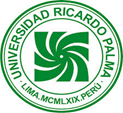 Comportamientos de bullying en adolescentes de educación secundaria de colegios públicos de MoyobambaTesis presentada por:Carolina del Carmen Ortega GarcíaLeslie Karem Tomanguillo VillacortaPara optar el Título Profesional de:Licenciada en PsicologíaLima-Perú2018RESUMENEn el presente estudio de investigación tuvo como objetivo determinar los comportamientos de bullying y nivel de conocimiento sobre estrategias de prevención e intervención en adolescentes de educación secundaria de colegios públicos de Moyobamba. Se examina las diferencias de la variable de estudio en base al sexo y grado escolar. El tipo de muestreo fue no probabilístico por juicio, seleccionándose una muestra de 681 estudiantes (50,2% hombres y 49,8% mujeres) a quienes se les administró la Escala de comportamientos de bullying, el cual contiene cinco factores: Comportamientos intimidatorios, victimización recibida, acoso extremo, observación pasiva y observación activa en defensa del acosado. Los resultados más significativos indican que en general existe una tendencia alta a presentarse comportamientos de bullying semejantes a otros estudios en el Perú entre el 2007 y 2015. Se encuentra un 49,2%, para Comportamientos Intimidatorios (CI), 48% para Victimización (V); un 44,5% para Acoso Extremo; un 38,8% para la observación activa de defensa del acosado (OA) y 44,6% para la observación pasiva (OP). Respecto al sexo, los estudiantes no muestran diferencias significativas. En relación al grado escolar, se hallan diferencias solo en las variables de Comportamientos intimidatorios, Victimización y Observación activa. Finalmente, la muestra de estudiantes no identifica el proyecto paz escolar del Ministerio de Educación, pero dispone de información sobre los mecanismos y lugares donde ir en caso de ser víctima de bullying. Palabras claves: Bullying, comportamientos intimidatorios, victimización, observación activa, acoso extremo, observación pasiva, paz escolar, sexo, grado escolar, adolescentesABSTRACTThe objective of this research study was to determine the behaviors of bullying and the level of knowledge about prevention and intervention strategies in adolescents in secondary education in public schools in Moyobamba. The differences of the study variable are examined on the basis of sex and grade level. The type of sampling was non-probabilistic by trial, selecting a sample of 681 students (50.2% men and 49.8% women) who were administered the Bullying Behavior Scale, which contains five factors: Intimidating behaviors, victimization received, extreme harassment, passive observation and active observation in defense of the victim. The most significant results indicate that in general there is a high tendency to present bullying behaviors as other studies in Peru between 2007 and 2015. 49.2% are found, for Intimidatory Behaviors (CI), 48% for Victimization (V); 44.5% for Extreme Harassment; 38.8% for the active observation of the defendant's defense (OA) and 44.6% for the passive observation (OP). Regarding sex, students do not show significant differences. In relation to school grade, differences are found only in the variables of intimidating behavior, victimization and active observation. Finally, the student sample does not recognize the school peace project of the Ministry of Education, but has information on the procedures and places to go when it is subject to bullying.Keywords: Bullying, intimidating behavior, victimization, active observation, extreme harassment, passive observation, school peace, sex, grade level, adolescents“Comportamientos de bullying en adolescentes de educación secundaria de colegios públicos de Moyobamba”DEDICATORIAA Dios, nuestro creador, quien nos llenó de sabiduría y don de servicio a través de esta hermosa carrera. A nuestros padres, por su amor incondicional y apoyo en cada momento de nuestras vidas.A nuestros abuelos, toda la gratitud por las enseñanzas y motivación a ser perseverantes en alcanzar nuestras metas.Y a cada una de las personas que estuvieron presentes de diversas maneras, alentándonos a seguir el camino al éxito.AGRADECIMIENTOEsta investigación fue posible gracias a nuestro esfuerzo y dedicación; además, de la colaboración de grandes profesionales, de quienes estaremos siempre agradecidos.Al Mg. Carlos Reyes Romero, por su excelente asesoría, paciencia y confianza en nosotras. A la ciudad de Moyobamba y diferentes instituciones educativas públicas por su acogida y participación en el estudio.PRESENTACIÓNEl acoso escolar o bullying es una forma de violencia que se viene presentando en las instituciones educativas desde hace mucho tiempo, siendo un tema de preocupación por parte de las autoridades educativas como de la comunidad en general.Es por ello que el gobierno peruano en el año 2012 establece la Ley 29719 con el objetivo de lograr una buena y sana convivencia en el ámbito escolar, con la finalidad de promover y fortalecer un espacio escolar seguro y libre de toda forma de agresión y violencia; además, que se pueda disponer de información y estrategias para la prevención de violencia entre pares.Los porcentajes de bullying son alarmantes de acuerdo a la plataforma virtual SISEVE, realizada por el Ministerio de Educación, donde se señala que desde el 2013 al 2018, se han registrado 16, 864 casos reportados de bullying a nivel nacional, sin considerar que por temor o vergüenza algunos estudiantes no reportan ni comentan el drama que atraviesan, si bien es cierto hoy en día existe mayor preocupación por parte de las diferentes autoridades sobre el tema, es probable que algunas instituciones no se dé cumplimiento a la implementación de la Ley propuesta por el Ministerio, lo cual pone en riesgo a muchos de sus estudiantes.  Siendo lo expuesto, uno de los motivos fundamentales que nos llevaron a realizar la presente investigación, buscando conocer si existe la presencia de comportamientos relacionados al bullying en la ciudad de Moyobamba, lugar del país donde no se registran estudios de investigación relacionados al tema. Asimismo, conocer la realidad que se presenta en los colegios en relación al bullying, resulta fundamental para en base a lo explorado, se pueda proponer estrategias y aplicar programas preventivos que generen la disminución y extinción de conductas violentas que afectan el desarrollo integral de los estudiantes.El presente estudio, abarca los siguientes capítulos: Capítulo I, contiene el planeamiento del estudio, en la cual se desarrolla la problemática identificada y la formulación del problema; así como también, los objetivos generales y específicos. Finalmente, la justificación, importancia y limitaciones de la investigación.Capítulo II, comprende el marco teórico, donde se incluyen las investigaciones a nivel nacional e internacional relacionadas con el tema.  Las bases teóricas científicas que sustentan la investigación  y definición de los términos básicos.Capítulo III, se detalla los supuestos científicos, las hipótesis generales, y específicas; además, las variables de la investigación.Capítulo IV, se describe el método de estudio, que incluye el diseño de investigación, la población y muestra con los criterios de inclusión y exclusión; asimismo, las técnicas e instrumentos de recolección de datos, la confiabilidad de los instrumentos, los procedimientos y análisis de datos. Capítulo V, abarca los resultados del estudio y la discusión que contrasta la literatura revisada y los últimos estudios realizados en Perú sobre la variable de estudio.Capítulo VI, se muestra las conclusiones generales y específicas del estudio, las recomendaciones sobre el tema y finalmente las referencias bibliográficas y anexos adjuntos.ÍNDICEÍNDICE DE TABLASTabla 1. Estudiantes matriculados de educación secundaria en los colegios públicos de 
Moyobamba en el año 2016	37Tabla 2. Distribución porcentual de la muestra de estudiantes (N=681) de educación secundaria de colegios públicos de Moyobamba, considerando el sexo y 
grado escolar.	38Tabla  3. Prueba de confiabilidad para la Escala de Comportamiento de Bullying	41Tabla 4. Coeficiente de Correlación de Spearman para la muestra (N=681) de los factores de la Escala de conductas de Bullying	42Tabla  5. Prueba de normalidad Smiroy-Kolgomoroy correspondiente a las puntuaciones totales de los tipos de comportamiento de bullying del Cuestionario Multimodal de interacción escolar	43Tabla  6. Estadísticos descriptivos para la muestra de estudiantes de colegios públicos de Moyobamba según los tipos de comportamientos de bullying	45Tabla  7.Diferencias entre los tipos de comportamientos de bullying en los estudiantes 
de educación secundaria de colegios públicos de Moyobamba considerando el sexo	46Tabla  8. Diferencias en el conocimiento de estrategias de prevención e intervención entre los estudiantes de educación secundaria de los colegios públicos de Moyobamba considerando el sexo	47Tabla  9. Diferencias entre los tipos de comportamientos de bullying en los estudiantes de educación secundaria de colegios públicos de Moyobamba considerando el grado escolar	49Tabla 10. Diferencias entre los tipos de comportamientos de bullying en los
 estudiantes de educación secundaria de colegios públicos de Moyobamba de primero y segundo grado	51Tabla  11. Diferencias entre los tipos de comportamientos de bullying en los estudiantes de educación secundaria de colegios públicos de Moyobamba de primero y tercero	52Tabla 12. Diferencias entre los tipos de comportamientos de bullying en los 
estudiantes de educación secundaria de colegios públicos de Moyobamba de primero y cuarto grado	54Tabla 13. Diferencias entre los tipos de comportamientos de bullying en los 
estudiantes de educación secundaria de colegios públicos de Moyobamba de primero y quinto grado	55Tabla  14. Diferencias entre los tipos de comportamientos de bullying en los estudiantes de educación secundaria de colegios públicos de Moyobamba de segundo y tercer 
grado	57Tabla 15. Diferencias entre los tipos de comportamientos de bullying en los 
estudiantes de educación secundaria de colegios públicos de Moyobamba de segundo y cuarto grado	58Tabla 16. Diferencias entre los tipos de comportamientos de bullying en los 
estudiantes de educación secundaria de colegios públicos de Moyobamba de segundo y quinto grado	60Tabla 17. Diferencias entre los tipos de comportamientos de bullying en los 
estudiantes de educación secundaria de colegios públicos de Moyobamba de tercero y cuarto grado	61Tabla 18. Diferencias entre los tipos de comportamientos de bullying en los
 estudiantes de educación secundaria de colegios públicos de Moyobamba de tercero y quinto grado	63Tabla 19. Diferencias entre los tipos de comportamientos de bullying en los 
estudiantes de educación secundaria de colegios públicos de Moyobamba de cuarto y quinto grado	64Tabla  20. Diferencias en el conocimiento de estrategias de prevención e intervención entre los estudiantes de educación secundaria de los colegios públicos de Moyobamba considerando el grado escolar	65Tabla   21. Cantidad de tiempo en el que se realiza campañas sobre Bullying	66Tabla   22. Actividades de prevención del Bullying	67Tabla   23. Comparación de investigaciones realizadas sobre bullying en el Perú	67CAPÍTULO IPlanteamiento del estudioFormulación del problemaDesde hace varias décadas la violencia se ha presentado de diferentes maneras y en distintos lugares; con el paso de los años se ha venido atendiendo el tema dando importancia a la prevención e intervención oportuna.Uno de los tipos de violencia que ha puesto en alerta a la población en los últimos tiempos, es la que se da en el ambiente escolar, siendo los medios de comunicación la principal fuente de información donde con mayor continuidad se han reportado casos sobre agresiones físicas y psicológicas entre alumnos de diferentes instituciones educativas, generando preocupación a nivel social, debido a que el desenlace de muchos de estos casos ha sido la muerte.Esta problemática puede ser mejor evidenciada a través las últimas cifras reportadas en el SiseVe, plataforma virtual del Ministerio de educación del Perú para reportar casos de bullying, en donde  mencionan que desde el año 2013 al presente, existen 11,643 casos reportados de bullying a nivel nacional, el 14 % pertenecen a entidades privadas mientras que el 87% a públicas.A pesar de las cifras alarmantes que registra la plataforma y que va en aumento cada año, se debe tener en consideración que muchos de los casos existentes en el país no son denunciados ni reportados siendo varias las causas, entre ellas, el temor, la vergüenza, la falta de información al respecto o en algunos casos dentro de las instituciones no se da seguimiento al cumplimiento de la Ley 29719 implementada por el gobierno peruano en el año 2012 la cual promueve la convivencia escolar sin violencia en las instituciones educativas.Sin embargo no todos los casos de violencia son considerados bullying como lo explicaremos más adelante. Aunque siempre ha existido la violencia en diferentes grupos etáreos y condición social, aún hay mucho más por explorar y darle el contexto adecuado a este fenómeno, reconociendo la importancia de indagar las diferentes variantes del tema.Considerando la información anterior es preciso señalar a uno de los pioneros en las investigaciones sobre el tema de bullying, Dan Olweus (1998), quien aporta una definición clara sobre el tema:  Un alumno es agredido o se convierte en víctima cuando está expuesto, de forma repetida y durante un tiempo, a acciones negativas que lleva a cabo otro alumno o varios de ello, y para aclarar el significado de acciones negativas dice: Se produce una acción negativa cuando alguien, de forma intencionada, causa daño, hiere o incomoda a otra persona. Se pueden cometer acciones negativas de palabra, por ejemplo con amenazas y burlas, tomar el pelo o poner motes. Comete una acción negativa quien golpea, empuja, da una patada, pellizca o impide el paso a otro mediante el contacto físico. También es posible llevar a cabo acciones negativas sin el uso de la palabra y sin el contacto físico, sino, por ejemplo, mediante muecas, gestos obscenos, excluyendo de un grupo a alguien adrede, o negándose a cumplir los deseos de otra persona. (p.25).Estas conductas violentas desencadenan en el escolar daños emocionales y físicos que impactan negativamente en su vida diaria, perjudicando su salud mental, un tema que en nuestro país muchas veces muchas veces no es atendido, restándole importancia en la familia, instituciones educativas y en algunos casos el poco esfuerzo del Estado para conseguir empoderar el tema en la sociedad.En un documento de la  Organización Mundial de la Salud (OMS, 2001) la salud mental es descrita como: “Un estado de bienestar en el cual el individuo se da cuenta de sus propias aptitudes, puede afrontar las presiones normales de la vida, trabajar productiva y fructíferamente y es capaz de hacer una contribución a su comunidad” (p.1). Así mismo indican que el alrededor del 20% de adolescentes tienen depresión o ansiedad, incrementando el riesgo de padecerlas cuando se exponen a  experiencias de violencia física o psicológica, que pueden desencadenar en suicidios. La violencia entre adolescentes es una problemática social que requiere una intervención oportuna.El segundo entorno más inmediato, del adolescente, después de la familia, es el colegio, lugar donde permanece la mayor parte del tiempo y donde se pueden detectar conductas que pueden ser perjudiciales para el alumno o el entorno. Es así, que el bullying es considerado un factor de riesgo para la salud mental propiciando la aparición de problemas emocionales, patologías o trastornos mentales. Identificar el bullying en los distintos departamentos del país puede representar el diagnóstico oportuno de una patología psiquiátrica o la intervención adecuada y en general el mejoramiento integral de la población. En el año 2015, el Jefe de la Oficina Defensorial de San Martín, Jesús Jáuregui expresó en un artículo periodístico, publicado por el comercio, que luego de realizarse la supervisión de la normativa de lucha contra el bullying en los diferentes colegios de la región, se encontró que no se está desarrollando el Plan de Sana Convivencia,  incentivada por el Ministerio de Educación, lo cual  evidencia que no se ha realizado el seguimiento oportuno de la Ley N° 29719 por parte de la UGEL.A partir de la problemática en el lugar objetivo de nuestra investigación, resulta de gran importancia poder explorar el contexto educativo de los adolescentes en los diferentes grados de nivel secundario de la ciudad de Moyobamba ubicada en el Departamento de San Martín para intentar dar respuesta a la siguiente interrogante del presente estudio: ¿Cuáles son los comportamientos de bullying que se presentan en los adolescentes de educación secundaria de colegios públicos de Moyobamba, a través de la escala de comportamientos de bullying?Objetivos generales y específicosObjetivo generalConocer los tipos de comportamientos de bullying en los estudiantes de educación secundaria de colegios públicos de la ciudad de Moyobamba.Objetivos EspecíficosDescribir los tipos de comportamientos de bullying en los estudiantes de educación secundaria de colegios públicos de la ciudad de Moyobamba según el género de estos, a través de la escala de comportamientos de bullying.Describir los tipos de comportamientos de bullying en los estudiantes de educación secundaria de colegios públicos de la ciudad de Moyobamba según el grado escolar de estos, a través de la escala de comportamientos de bullying.Identificar si los estudiantes de educación secundaria de los colegios públicos de la ciudad de Moyobamba conocen las estrategias de prevención e intervención en casos de bullying, a través de la escala de comportamientos de bullying.Importancia y justificación del estudioLa finalidad de este estudio es conocer los comportamientos de bullying en una de las regiones del país donde no se da cumplimiento a Ley N° 29719 según las supervisiones realizadas.Tener acceso a nueva información será útil para la comunidad educativa a fin de que cada institución se implique en la detección temprana de conductas violentas y lograr su prevención o pronta intervención.Asimismo, conocer un poco más sobre los factores que llevan a influir en la presencia del bullying es fundamental para lograr su extinción. Aspectos como el género, sexo, grado escolar, dónde, quién, cómo sucede, la perspectiva de la víctima y del victimario, así como la dinámica del grupo en el salón es fundamental para analizar la problemática en mención.Es de real importancia para el país, disponer de una investigación nueva y actualizada que refleje la situación actual de la institución educativa. La educación brindada por el estado debe darse en un ambiente de buena convivencia, donde existan la promoción de valores, como la confianza, unión, solidaridad, democracia propiciando que  cada integrante del grupo sea parte de un futuro mejor, logrando en cada uno un adecuado desarrollo socioemocional; tanto los alumnos como profesores deben saber reconocer situaciones conflictivas que ponen en riesgo el bienestar físico y psicológico de algún  integrante del grupo y buscar soluciones adecuadas que fomenten una convivencia pacífica.Se debe crear conciencia en los agresores y víctimas, así como en padres de familia y docentes, de los problemas que pueden desencadenar los actos violentos entre escolares. Es necesario llevar a cabo la investigación porque facilitará futuras investigaciones en relación al tema, asimismo la población objetivo y autoridades podrán conocer la realidad que vive cada institución educativa y la gravedad que puede generar el Bullying, partiendo de base para diseñar e implementar programas educativos destinados a generar las herramientas necesarias para enfrentar la problemática.Limitaciones del estudioPueden existir limitaciones en cuanto al riesgo de falsear respuestas de los estudiantes, buscando mostrar una imagen esperada por las evaluadoras, así mismo es posible que se presenten omisiones de respuestas en la prueba, perjudicando el análisis del mismo.CAPÍTULO IIMarco TeóricoInvestigaciones relacionadas con el temaInvestigaciones nacionalesEn la investigación realizada por Romaní y Gutiérrez (2007), la cual lleva como título: “Auto-reporte de victimización escolar y factores asociados en escolares peruanos de educación secundaria” se determinó el nivel de porcentaje sobre violencia escolar en relación a casos de victimización; así como, los factores asociados a ello. La investigación se realizó con 516 colegios (416 públicos y 100 privados). Se entrevistó a 65 041 escolares cuyas edades fluctúan entre 11 a 19, pertenecientes a las diferentes regiones del Perú. Se hizo el análisis descriptivo, bivariado y multivariado para determinar los factores asociados. Los resultados indican que el 56.4% de la población es victimizado y que el 8.5% sufrió victimización severa. Con respecto a los tipos de victimización el porcentaje más alto lo obtiene la violencia verbal en un 66.2% de casos, luego la violencia física en 57.3%, seguido de la exclusión social en 47.1% y en un 17.6% se presenta de forma mixta. Becerra, Flores, Vásquez y Becerra (2009) desarrollaron la investigación titulada “El acoso escolar en Lima Metropolitana” buscando identificar casos de bullying, utilizaron el método exploratorio descriptivo en 1087 escolares hombres y mujeres de 11 a 19 años de primero a quinto de secundaria que estudian en instituciones públicas. Llegaron a la conclusión que “El 45% de la población afirma que lo han intimidado, el 44% de situaciones se dan cuando el profesor no se encuentra en el aula y el 20% en la calle. El 36% de la población maltrata a sus compañeros poniéndoles apodos, si se considera el tipo de maltrato, se observa que el psicológico se da en un 67%, no existiendo diferencias entre hombres y mujeres para ello. El 65% de la población piensa que está mal que se maltrate a los compañeros, existiendo una marcada diferencia a favor de las mujeres, a los varones en un 8% les parece normal. El 47 % de la población ha maltratado en alguna oportunidad a sus compañeros, siendo los hombres los que más han participado. El 64 % de la población cuando ve que están agrediendo a uno de sus compañeros hace algo para parar la agresión, el 36% asume una actitud de indiferencia ante este hecho y el 24% si no interviene es por miedo.”Por otro lado, Oliveros, Figueroa, Mayorga, Cano, Quispe y Barrientos (2009) en su investigación titulada “Intimidación en colegios estatales de Secundaria del Perú”, plantearon como objetivo determinar la frecuencia de la intimidación a través de un estudio transversal analítico realizado en cinco regiones del Perú en las cuales existió violencia política, como Ayacucho cuya muestra representativa fue de 328, Sicuani en Cusco con una muestra representativa de 363, Junín con una muestra de 325, Huancavelica con muestra de 273 y Ñaña en Lima con una muestra de 344, siendo un total de 1633 estudiantes. Los resultados indican que la incidencia de intimidación fue en promedio 50.7%, las variables asociadas significativamente con intimidación fueron apodos, golpes, falta de comunicación, llamar homosexual, usar defectos físicos, acoso, escupir, obligar a hacer cosas que no se quiere y discriminación e insulto por correo electrónico y alrededor del 25% de maestros y padres de familia no reaccionan ni protegen a las víctimas.Amemiya, Oliveros y Barrientos (2009) en su investigación titulada “Factores de riesgo de violencia escolar (bullying) severa en colegios privados de tres zonas de la sierra del Perú”; con una muestra de 736 escolares de colegios privados de Ayacucho, Huancavelica y Cusco (Sicuani). Usaron un cuestionario de 30 preguntas con el objetivo de identificar los factores de riesgo de violencia escolar severa en alumnos de quinto de primaria a quinto de secundaria.  Los resultados indicaron que el 47.4% de los alumnos encuestados manifestó violencia escolar; de estos, 10.6% (37 alumnos) presentó bullying severo.Así mismo Arévalo (2014), realizó la investigación ¨Estudio epidemiológico de la violencia y acoso escolar (bullying): situación actual en la ciudad de Trujillo- 2014¨. Utilizó una muestra compuesta por 4,323 adolescentes entre colegios privados y estatales. “Los resultados indican que existe alta prevalencia de violencia y acoso escolar. Por otro lado existen dificultades en las relaciones interpersonales, así mismo existen altos índices de haber sido agredidos en más de 3 oportunidades (64% varones y 61% de mujeres); De igual modo el 41.1% de estudiantes de colegios privados y el 58.9%, han declarado tener miedo de asistir al colegio por temor a uno o varios compañeros; los espectadores suelen reprimirse y tienen miedo en un 42.4% de los varones y el 57.6% de las mujeres; el 38.8% de agresiones se dan en las aulas; 33.3% en los patios recreo, y el 27.9% fuera del colegio a las salidas. Los indicadores predominantes en los varones fueron la intimidación-amenaza; el robo y coacción; el desprecio–ridiculización; la agresión física- psicológica. En las mujeres predominaron la exclusión-bloqueo social; el hostigamiento, los robos, la restricción comunicativa y la intimidación-amenazas.”Finalmente, la investigación realizada por Reyes y Sánchez (2017) sobre las conductas de bullying en escolares de colegios públicos del distrito de Santiago de Surco, para la cual utilizaron una muestra de 922 escolares de sexto grado de primaria y primero y segundo año de secundaria, obtuvieron como resultado la presencia de bullying en un 40 % para Comportamientos Intimidatorios o acosadores (CI), 37.5% para victimización (V); 29% para Acoso Extremo, 58% para comportamientos activos en defensa del acosado (OA) y 43.75% para comportamientos pasivo o de huida. Así mismo identificaron que tanto el acoso como la victimización es más frecuente en varones, no obstante las mujeres participan más en la defensa del acosado. Por otro lado los escolares no conocen sobre el proyecto de paz escolar del Ministerio de Educación, pero saben a dónde acudir si es que sufren bullying e identificaron el rol del profesor como promotor de la buena convivencia escolar.Investigaciones internacionalesEn la investigación realizada por Mora (2000), sobre el Fenómeno Bullying en las Escuelas de Sevilla, España, a través de un cuestionario sobre intimidación y maltrato entre escolares, evaluó a 4914 escolares y llego a la conclusión de que el fenómeno del bullying es un problema de malos tratos entre escolares en los cuales existen tres participantes siendo estos el acosador, la víctima y el espectador. Del espectador es de quien más depende ayudar a la víctima para que el bullying concluya. El uso de nuevas metodologías, una intervención oportuna y activa, así como la profundización de las investigaciones sobre la familia y el maltrato, colaboran en la erradicación del bullying y sus características. Asimismo, Valadez y Gonzáles (2008), en el informe de estudio que llevó a cabo sobre la violencia escolar realizado a través de un estudio exploratorio de tipo cualitativo del fenómeno de intimidación entre iguales en seis escuelas de la zona metropolitana de Guadalajara, llegaron a la conclusión de que el maltrato entre iguales es un fenómeno que está presente en todas las escuelas y que se está incrementando con facilidad. Los resultados muestran que el comportamiento de maltrato se presenta de manera repetitiva cada cierto tiempo, en donde la víctima cuenta con periodos de aparente tranquilidad, ya que los agresores consiguen otras víctimas. Así mismo el maltrato se relacionó con el poder ligado al sexo, asociado al estereotipo masculino tradicional, en donde los hombres ejercen la fuerza para adquirir poder entre sus compañeros y las mujeres admitieron haber sido víctimas. Por otro lado coincidieron las opiniones de que los maestros no actúan frente a este tipo de situaciones y que los alumnos no denuncian el maltrato por temor o vergüenza.Bases teóricas-científicas del estudioBullyingDe acuerdo a Jiménez (2012), la especie humana se caracteriza por que desde sus inicios ha buscado la manera de obtener el control y poder sobre los territorios, utilizando diversos medios para lograr este objetivo, entre ellos la agresión y la violencia, aunque ésta no haya sido la forma más adecuada de llegar a lograr su fin. Si bien es cierto la violencia se puede ver reflejada de manera más evidente en acontecimientos grandes como guerras, conflictos entre países, pero también se puede ver reflejada en situaciones cotidianas, como la vida escolar, el trabajo, etc. Por ello no se puede determinar el origen exacto del acoso escolar, pero podríamos suponer que esta surgió casi al mismo tiempo en que aparecieron las instituciones educativas.  Desde hace varias décadas atrás, el sistema educativo de varios países en Europa, se vieron interesadas y preocupadas por aquellas conductas disruptivas que influenciaban en el proceso de aprendizaje y desarrollo social dentro de la escuela. Es Olweus (1993), quien realizó su primera investigación en Noruega y acuño el término bullying, ganando el reconocimiento a nivel mundial y generando transformaciones en el tema que sirvieron de base para estudios posteriores.En 1996 la Asamblea número 49 de la Organización Mundial de la Salud (OMS, 2002) establece la violencia como una problemática relevante de Salud Pública que incrementa en el mundo, con el objetivo de crear consciencia en las personas sobre las complicaciones a corto y largo plazo que acarrea la violencia, en las personas que lo ejecutan como las que son víctimas y/o espectadoras. Considerando la información anterior, se percibe que son muy pocas instituciones las que tienen conocimiento y elaboran políticas de prevención e intervención.Asimismo, en un documento de la OMS (2002), se define a la violencia como “La utilización de la fuerza o amenazas contra la otra persona o una comunidad que tiene como consecuencia o es muy probable que tenga como consecuencia un traumatismo, daños psicológicos, problemas de desarrollo o la muerte“. Así mismo la OMS divide la violencia en tres categorías: Violencia Autoinfligida, que comprende el comportamiento suicida y autolesiones. Por otro lado la Violencia Interpersonal, que está caracterizada por violencia familiar e  incluye menores, pareja y ancianos; así como violencia entre personas sin parentesco y  finalmente la Violencia Colectiva relacionada a la social, política y económica.Definición de bullyingEl término “Bullying” ha sido traducido por Ortega (2011), de la lengua inglesa al español como: acoso, intimidación, exclusión social y maltrato. “Bullying” es usado como la denominación consensuada en diferentes partes del mundo, no obstante se le conoce con otros nombres dependiendo del país en el que se haga mención. Por ejemplo, en Argentina es conocido como “patoterismo”, mientras que en Chile es “matonaje”, en nuestro país Perú se le denomina “acoso escolar”, no obstante la designación internacional del término es “Bullying”. A pesar que existen diferentes maneras de referirnos a este tipo de agresión escolar, las características se mantienen en diferentes culturas y sistemas educativos.El acoso escolar para Sullivan, Cleary y Sullivan (2005), contiene los siguientes elementos:La persona que acosa tiene más poder que la persona victimizada. La intimidación suele ser organizada, sistemática y oculta. La intimidación puede ser oportunista, pero una vez que empieza, suele normalmente continuar. Se produce a lo largo de un periodo, aunque los que intimidan de manera regular también pueden protagonizar incidentes aislados. Una víctima de acoso escolar puede sufrir daños físicos, emocionales o bien psicológicos. Todos los actos de intimidación tienen una dimensión ya sea emocional y psicológica.De acuerdo a Cerezo (2001) el bullying es:Una forma de maltrato intencionado y perjudicial, cuya persistencia en el tiempo lo hace peligroso, y aunque los actores principales implicados son el agresor y la víctima, la repercusión es negativa para todo el grupo dado el carácter interdependiente de las relaciones sociales. (p.8).Por otro lado, Olweus(1998) propuso una serie de pautas para determinar cuándo una situación con características violentas, es bullying, por tal motivo, define al bullying como:Es un tipo de conducta dirigida a hacer daño; es repetida en el tiempo; y se produce en el seno de una relación interpersonal caracterizada por un desequilibrio de poder, así mismo menciona: Una persona es intimidada si está expuesta, repetida y duraderamente a acciones negativas por parte de otro u otras personas. Olweus  (p.7) Así mismo, Olweus (2001), describe que el entono más cercano de la víctima y del agresor, tienen las siguientes características: familia disfuncional, poca comunicación, prácticas de crianza opresoras o negligentes, sobreprotección, escasez de amor y exceso de libertad, siendo desencadenantes para el posterior aumento de conductas negativas (agresivas), sin duda la violencia es una conducta que es aprendida.Según Vega y Gonzales. (2016), la literatura científica acerca del tema de Bullying va en aumento de manera significativa, centrándose en alguno de los dos protagonistas principales: el agresor o la víctima y por otro lado encontramos también interés por incorporar como objeto de estudio al ambiente escolar. El diccionario de la Real Academia Española (2014), define a la escuela como: “Establecimiento o institución donde se dan o se reciben ciertos tipos de instrucción.”, partiendo de este concepto podemos decir que las escuelas son las instituciones que brindan diferentes tipos de conocimientos, este concepto incluye la instrucción inicial, primaria, secundaria y universitaria. Encontrando acceso a educación pública y privada.De acuerdo a Ortega, Sánchez y Menesini (2002), las escuelas son entidades dependientes de la sociedad, porque están compuestas por maestros y alumnos, los cuales cuentan con distintos valores, intereses y culturas, de esta manera las instituciones educativas se convierten en importantes agentes de socialización y de formación. En este contexto escolar, podemos encontrar situaciones de violencia entre los alumnos, estos actos se evidencian en aula, patio, pasadizos, etc. y en los alrededores del colegio, como también en actividades extraescolares. Por ello la importancia de explorar el tema e incluir a la institución educativa como objeto de estudio, e investigar las políticas educativas frente a conductas violentas, transmisión de valores, atención a la diversidad cultural, contenidos académicos, etc.Dan Olweus (1998) indica que existen tres criterios para señalar acoso entre iguales.Conductas agresivas con intención de generar daño.Realizar reiteradas veces el acoso a través del tiempoDesarrollar una relación interpersonal caracterizada por un desequilibrio de poder o de fuerza.Causas del BullyingFactores individuales Existen elementos personales que pueden estar relacionados con conductas agresivas, como factores físicos, de género, psicológicos entre otros.De acuerdo a Serrano (2006), es entre los varones en donde se presenta mayor incidencia de violencia física y amenaza, en cambio las mujeres efectúan la violencia de manera indirecta, es decir por medio de la difusión de rumores o aislamiento social. Así mismo existen componentes psicológicos que también influyen en las agresiones, Olweus (2001), define al agresor: “como un sujeto con temperamento agresivo e impulsivo, con deficiencias en habilidades sociales para comunicar y negociar sus deseos y a las víctimas de temperamento débil y tímido, con falta de autoestima y asertividad”Factores familiares Para Fernández (1999), dentro de la familia, pueden encontrarse situaciones que generen conductas violentas en los adolescentes, debido a que “La familia es el primer entorno en que el niño se socializa, adquiere normas de conducta y convivencia y forma su personalidad, de manera que ésta es fundamental para su ajuste personal, escolar y social, estando en el origen de muchos de los problemas de agresividad que se reflejan en el entorno escolar”.Asimismo, dicha autora  indica que los siguientes aspectos pueden contribuir a generar agresividad en los individuos: Las disfuncionalidad familiar, ausencia de uno de los progenitores o la falta de atención.La violencia dentro de la familia, donde el individuo aprende a resolver sus conflictos mediante el daño físico o la agresión verbal. Los métodos de crianza excesivamente permisiva o por el contrario restrictivo o autoritario.Carencia afectiva entre los integrantes de la familia, pudiendo originar conflictos en a dinámica familiar.Factores socioculturales Según Melendro (1997), los medios de comunicación, entorno social y educativo; así como, el estatus socioeconómico influyen en la aparición de la agresividad.Los medios de comunicación son importantes fuentes de información y trasmisión de valores para la ciudadanía, pero a su vez promueven inmediatez y cercanía con hechos violentos, que con el paso del tiempo son observados como eventos cotidianos, y mantiene el esquema pasivo del uso de la violencia, considerándolo como un medio para la resolución de conflicto y la adquisición de poder. Factores escolares Existen factores internos en las instituciones educativas que incrementan o favorecen la agresividad. Tal como lo indica Fernández (1999) dichas instituciones son agentes de socialización por lo que se deberían regir bajo principios de igualdad; sin embargo, la escuela se fundamenta en una jerarquización y organización interna que alberga distensión y conflicto. Dentro de la cual existen los siguientes rasgos que pueden generar agresividad:Crisis de valores dentro de la institución, que provocan discrepancia y diferentes puntos de vista.Mayor relevancia al rendimiento del estudiante en relación a un patrón de nivel, sin considerar la diversidad, buscando que su progreso académico se estandarice y se apegue a la norma. Esto puede causar que los alumnos fracasen académicamente y por ello generen frustración.Desigualdad en la comunicación docente-estudiante que supone un nivel superior y otro inferior ocasionando problemas.La infraestructura de la escuela y alto número de estudiantes que impide una atención personalizada y no permite que la creación de lazos afectivos.Características del bullyingAvilés (2006), nos señala, que las peleas durante el recreo, juegos bruscos o riñas esporádicas no son ejemplo de bullying, ya que se necesita que la agresión sea repetida y mantenida en el tiempo. De manera aislada, las conductas agresivas pueden tener algún efecto en la relación social de los estudiantes, pero no llevan el nombre de bullying, por su falta de repetición extendida en el tiempo.Por su parte, Serrate (2007), describe las características del fenómeno bullying:Víctima indefensa: El estudiante es atacado por un agresor (bully) o un grupo de ellos.Persistencia-Continuidad: La agresión es ejercida de manera repitente durante un periodo largo a través del tiempo.Dolor de forma sostenida: La agresión genera la expectativa en la víctima de ser agredido en próximos eventos. Dirigida a un sujeto: La intimidación es realizada a un solo estudiante; sin embargo, puede ser a varios, pero n es común.Las víctimas: Según Olweus (1998), hay varios tipos  de víctimas, con diferentes características, sin embargo todas reflejan ser poco populares en el entorno, lo cual genera que no sean ayudados por sus pares. Las victimas típicas, son aquellas que padecen de miedo y como consecuencia tienen una infancia y adolescencia infeliz. Tienen mayor tendencia a la depresión, su falta de seguridad y asertividad colaboran en el hostigamiento. A este tipo de víctimas se le ha llamado pasivas o sumisas y no responderán al ataque ni al insulto. Otro tipo de víctimas son las provocadoras que se caracterizan, por ser menos populares entre sus compañeros, pero físicamente más fuerte que la víctima típica. Estos estudiantes suelen tener problemas de concentración y se comportan de forma que causan irritación y tensión a su alrededor. De acuerdo a Trianes (2000), se distinguen principalmente dos tipos de víctima:Victima sumisa o pasiva: Reacciona de manera  ansiosa o sumisa, se muestra físicamente débil. No tiene habilidades sociales, lo que ocasiona dificultad en sus relaciones interpersonales. Muestra miedo y vulnerabilidad ante situaciones violentas, con poca capacidad para defenderse.Víctima provocativa: Muestra reacciones ansiosas y conductas agresivas. Por lo general, el comportamiento que muestran genera en la demás tensión e  irritación. Suelen tener dificultad para concentrarse y ser vistos como estudiantes hiperactivos.Los agresores:De acuerdo a Olweus (2001), los agresores no poseen habilidades sociales adecuadas. Tienen pocos compañeros que imitan su conducta o lo siguen en ella. Muestran poco control de sus impulsos y mal manejo de la ira. Constantemente, están envueltos en situaciones conflictivas e interpretan los actos del entorno como un ataque, por lo que siempre permanecen a la defensiva. Suelen justificar sus actos y culpabilizar a los demás por ello. Emplea la violencia para conseguir lo que se desean. No tienen culpa por las consecuencias de sus acciones.Así mismo Trautmann (2008), afirma que los agresores no consideran las  normas, tienen poca tolerancia a la espera, se muestran desafiantes ante la  autoridad,  tienen una actitud positiva hacia la violencia, esperan crear conflictos en donde no los hay y no son capaces de sensibilizarse ante el dolor de la víctima y tampoco se arrepienten de sus actos.Respecto a las características del agresor, Harris y Petrie (2006). Destacan los siguientes indicadores: Comportamientos inadecuados a nivel social. Tienen conflictos emocionales.Carece de empatía. No tiene respeto por los demásSon más populares que las víctimas.Los espectadores: En relación a los  espectadores, Olweus (1998) refiere que estos son observadores de las situaciones violentas, no participan de ella pero tampoco comunican del hecho para detenerlo.Tipos de bullyingBullying físico: Sullivan (2005) indica  que “el acoso escolar puede ser físico o no físico y que puede incluir daños materiales”. Por lo tanto el bullying físico encierra toda acción corporal o física como son los golpear, empujar, patear, pegar, amenazar con hacerlo, así mismo incluye conductas como robar, esconder o arruinar las cosas de alguien y obligar a alguien a hacer lo que no desea. Así mismo para Rodríguez (2004) incluye acciones como: pincharle; pellizcarle; acorralar a la víctima; no dejarla salir del aula u otra área de la institución educativa; esperarle afuera del colegio para agredirla física o verbalmente.Bullying verbal: Todo tipo de agresión que se da a través de las palabras, ya sea apodos, insultos, amenazas, chismes, etc., con el objetivo de dañar a la otra persona.Bullying gesticular: Gestos faciales o corporales que incomoden a la otra persona.Cyberbullying: Para Rodríguez (2006) es el bullying ejercido por internet es “fenómeno nuevo, derivado de los grandes avances tecnológicos. Este se lleva a cabo a través de correos, blogs, páginas personales, chats, a través de mensajes de texto. Estas herramientas dan la oportunidad de enviar mensajes desde el anonimato que incluyen amenazas, difamaciones, groserías y diferentes formas de comunicaciones agresivas y violentas, de manera masiva y anónima” Consecuencias del BullyingLas consecuencias pueden ser altamente perjudiciales para los involucrados:Rodríguez (2006), expresa que: “Cuando hay casos de bullying en los centros escolares es común que los alumnos acosados no acudan a clase. A veces inventan excusas en su casa, van al centro pero no llegan a entrar. La fobia a ir a clases y la necesidad de evitar la marginación o de hacer el ridículo frente a los compañeros son algunas de las razones que llevan a un alumno a ausentarse del centro, pero estas ausencias no son los únicos detalles visibles, también hay cambios de humor, de conducta, un mayor nerviosismo y enfermedades fingidas”.El rendimiento académico en el agresor y la víctima disminuye y se evidencia cambios en su comportamiento habitual. La consecuencia más evidente tanto para víctimas y agresores, suele ser la disminución del rendimiento escolar junto con un cambio en el comportamiento habitual.En el agresor, su comportamiento hostil genera una forma de lograr lo que desea y es así que en el futuro opte por mostrarse de esta manera. La mayoría de agresores, tiene modelos similares dentro de su dinámica familiar.Respecto a la víctima, puede presentar rasgos de ansiedad, depresión, sentimientos de culpa, introversión, pobre autoconcepto, falta de asertividad, aislamiento, viéndose afectado su normal desenvolvimiento diario y desarrollo socioemocional, no obstante influirá en su proceso de aprendizaje, presentando bajo rendimiento académico y/o fracaso debido a problemas de atención, absentismo, desarrollo de enfermedades psicosomáticas por el continuó estrés al que están expuestos y en algunos casos extremos pueden llegar a suicidarse.Y para los espectadores representará una actitud pasiva y complaciente ante la injusticia y un modelo equivocado de la valía personal y la falta de solidaridad.Teorías explicativasConsiderando al bullying como una serie de comportamientos agresivos e intencionados entre un alumno a otro, desde el enfoque conductual, dicho comportamiento agresivo es adquirido y aprendido previamente, siendo los primeros años de vida donde este tipo de conducta puede instaurarse a través de diferentes estímulos recibidos en su ambiente (padres, medios de comunicación, sociedad, etc.) y es en la adolescencia donde se vuelve visible en actos como el bullying u otros. Por otro lado, Bandura (1977), a través de la teoría del aprendizaje social nos explica que esta conducta se origina por la exposición que se tiene a modelos violentos dentro del entorno, a través de una experiencia directa. Donde la violencia es observada como medio aceptable para conseguir un fin y en el que muchas veces no es retenida ni penalizada por el medio, entonces el futuro agresor aprende a serlo por que muy probablemente observo a personas violentas en su entorno, siendo reforzado y motivado a la repetición de esta conducta que nunca fue castigada ni modificada y se instauro en él con el paso del tiempo.Para el enfoque cognitivo, se plantea que el comportamiento agresivo surge como una falta de adaptación, originada en problemas para la codificación de información que trae como resultados poca capacidad para pensar y actuar de manera eficaz frente a problemas. Olweus (1998) describe al agresor como alguien con temperamento agresivo-impulsivo y carente de habilidades sociales, lo que origina poca o nula empatía hacia los demás, específicamente su víctima, neutralizando todo sentimiento de culpabilidad. Por su parte, Ellis (1979) explica que el agresor muchas veces tiene una percepción distorsionada de la realidad, parte de sus problemas de índole psicológico derivan de patrones de pensamiento irracional, con frecuencia derivados del conjunto de creencias de la persona, como por ejemplo: considerar su conducta violenta como una defensa frente a una situación percibida por el individuo como agresión, motivando en ellos la ira, enojo, temor, ansiedad.En relación, al ambiente familiar según Patterson, Debaryshe y Ramser (1989) señalan que este, es el principal escenario donde se adquiere modelos de conductas agresivas, siendo este entorno el más próximo y de mayor influencia sobre el individuo, es así que podemos decir que el Bullying podría tener su origen no en el aula de clases o alrededores, sino dentro del primer agente de socialización, la familia, lugar donde a veces se encuentra un compromiso a nivel de rol pedagógico, olvidando la parte afectiva en la crianza de los hijos.Desde la perspectiva de la teoría ecológica, Brofenbrenner (1987) señala que la violencia es originada como consecuencia de la interacción problemática entre el individuo y el entorno que lo rodea. La teoría planteada por el autor en mención nos detalla los escenarios o contextos en los que se desenvuelve el individuo. Esta teoría señala que el individuo está inmerso en una serie de sistemas en el que interactúa; además, estos ejercen influencia entre sí:Microsistema: Es el contexto más inmediato en el que se sitúa el individuo, como por ejemplo: la familia, colegio, grupo de amigos, etc. La ausencia de un buen vínculo afectivo entre algunos de estos contextos, sería un factor de riesgo.Ecosistema: Es la influencia directa de los medios de comunicación en los individuos. El contenido interpretado en la televisión ejerce una gran influencia en las relaciones interpersonales.Mesosistema: Es la interacción entre dos o más contextos en los que participa el individuo, como por ejemplo: la familia-colegio. Un factor de riesgo en este nivel, sería la ausencia de apoyo de la familia al colegio.Macrosistema: Es la cultura y condiciones sociales en la que se desenvuelve el individuo y la sociedad.Respecto al desarrollo moral, Laurence Kohlberg en base a las aportaciones de Piaget, desde un enfoque socio-cognitivo. Describe que en la moral intervienen factores personales y situacionales. En ese sentido, Kohlberg (1969) menciona que cuando las personas adquieren una nueva perspectiva sobre una situación, el juicio moral puede verse afectado y como consecuencia puede cambiar.Señala que a medida que las relaciones interpersonales aumentan, la influencia de está también; además, que cuando se presentan discrepancias entre las reglas morales del grupo y hogar, en las personas tiende a predominar las reglas de grupo y anular las de la familia. Dicha situación, es aplicable en la escuela, conseguir la aprobación de los compañeros es muy importante, a medida que avanzan en edad.Seligman (1983) respecto a la indefensión dice que sería un estado psicológico que se produce frecuentemente cuando hay una situación fuera de control en el que no se puede hacer nada para cambiarlo ya que al intentarlo previamente y no conseguir resultados favorables, tenemos la tendencia de sentir y pensar que siempre será así. A su vez, señala que esta indefensión aprendida suele provocar perturbaciones en la conducta, cognición y emocional del individuo.Dicho esto, aplicado al contexto escolar en relación al bullying, una persona que se muestra pasiva frente a una situación de peligro (violencia) teniendo la posibilidad de cambiar la circunstancia, es probable que en anteriores situaciones no haya tenido éxito en resolver el problema, a comparación de otros estudiantes que logran salir airosos de la dificultad presentada.Finalmente, la Teoría de la Identidad Social sustentada por Henri Tajfel y Jhon Turner, personajes influentes en estudios vinculados al comportamiento grupal y las relaciones surgidas en ellas, que permiten comprender la dimensión social de la conducta humana. Tajfel (1984), representante de esta teoría, menciona que los individuos desarrollan una imagen de sí mismos en base a la información que reciben de los grupos sociales a los que pertenece; además, menciona que la identidad social es el resultado del significado emocional y de valor que obtiene el individuo al pertenecer a determinado grupo social. La identidad social del individuo moldea el ambiente escolar y por ende la interacción con los demás. Si entre el estudiante y la escuela, existe una positiva y fuerte identificación el desenvolvimiento de este será favorable. El grupo de pares son de gran influencia en la presencia del acoso escolar, este tipo de conductas son el resultado de características personales en la interacción con los demás.AdolescenciaEn un documento de la OMS (2002), se señala a esta etapa como:“El período de crecimiento y desarrollo humano que se produce después de la niñez y antes de la edad adulta, entre los 10 y los 19 años”.  Esta etapa se caracteriza por una serie de cambios físicos y emocionales, que varían de acuerdo a características individuales y contextuales, en los cuales se desenvuelven los adolescentes.Asimismo, encontramos que en La vigesimoprimera edición del Diccionario de la Real Academia Española de la Lengua (1997), define a la adolescencia como: “la edad que sucede a la niñez y que transcurre desde la pubertad hasta el completo desarrollo del organismo.”Por otro lado, según la Academia Americana de Pediatría (2015) la adolescencia está dividida en tres etapas, las cuales se presentan a continuación:Adolescencia temprana: Comprende edades entre los 12 y 13 años.Adolescencia media: Situada entre los 14 y 16 años.Adolescencia tardía: Entre los 17 y 21 años. En estas etapas que se evidencian  cambios anatómicos y fisiológicos; así mismo, cambios psicosociales, como la búsqueda una mayor autonomía e independencia fuera del núcleo familiar. Durante la adolescencia temprana disminuye el interés por las actividades que incluyen estar con la familia, rechazan consejos de las figuras paternas. En la adolescencia media se incrementan los conflictos con las figuras paternas y presentan mayor interés por estar con sus amistades, ya en la adolescencia tardía se integran más a la familia, toman en cuenta sus consejos y aceptan responsabilidades. Por otro lado, en la primera fase se sienten inseguros de sí mismos y se comparan con otros, durante la fase media van aceptando su cuerpo pero sigue preocupándoles su apariencia externa, ya en la adolescencia tardía se completan y aceptan los cambios en el crecimiento y desarrollo puberal. Otro aspecto a considerar es la relación con los grupos de amigos, en la adolescencia temprana hay interés por relacionarse con los de su mismo sexo, en donde sus opiniones son importante dejando de lado los consejos de los padres, en la adolescencia media existe una integración a grupos en los cuales comparten gustos e intereses y en la adolescencia tardía, dan prioridad a relaciones íntimas. Por último está el desarrollo de la identidad descrita por Piaget (1969), quien afirma que en la adolescencia se presenta una evolución en el pensamiento, durante la fase temprana el pensamiento evoluciona de concreto a abstracto.  Pueden generar desafíos con las figuras de autoridad y comportamientos arriesgados, ya en la fase media se presenta un mejor dominio de la  capacidad intelectual, creatividad y empatía. En la adolescencia tardía se establece el desarrollo moral, donde el adolescente es capaz de definir aquello que está bien y mal; así como objetivos realistas y planes a futuro.Los adolescentes viven distintas etapas de transición, como son los cambios físicos, sociales, académicos y además de los sentimientos que acompañan estos cambios como puede ser el temor ante lo desconocido, se trata de un momento complicado ya que está en juego la aceptación de los demás, tanto sus pares como los adultos. Los adolescentes sufren incertidumbres distintas y los resuelven según los recursos con los que cuenten es decir las instituciones que los reciban y los comprendan, las familias que los alberguen y los apoyen en su desenvolvimiento y el medio social que los rodea.Al respecto, en un documento de el Fondo de las Naciones Unidas para la Infancia (UNICEF) estableció que el término “adolescencia” comprende al grupo etario con edades que oscilan entre los 10 y 19 años, dicho acuerdo fue tomado en cuenta por el Ministerio de Salud (MINSA,2009) con el fin de unificar estándares internacionales. Actualmente el Ministerio de Salud ha modificado dicho rango de edades para estar acorde con la normatividad nacional. Es así, que la adolescencia comprende a toda la población de 12 años de edad hasta los 17 años, 11 meses y 29 días. Según los resultados del CENSO 2007 realizado por el INEI, señalan que la proporción de adolescentes varones es de 50.6% en comparación a la del sexo femenino 49.4%, mientras que en la población adulta la población femenina es mayor a la masculina. El Ministerio de Salud del Perú (MINSA, 2009), señala que: “La población adolescente y joven representa más de la tercera parte de la población total del Perú (31.7%) por lo cual el Perú es considerado como una nación de adolescentes y jóvenes, que a partir de algunos años contará con mayor población en edad de trabajo”.Es en esta etapa, donde se puede percibir y hallar indicadores que sugieran trastornos de conducta y/o afectivos que interfieren en su diario vivir, no obstante realizar un diagnóstico de este tipo se puede dificultar debido a las características del adolescente, quienes mayormente no piden ayuda, se sienten autosuficientes, su ambiente inmediato como familia o escuela no genera la confianza suficiente y en muchos casos adoptan conductas que los lleva ser víctimas o agresores.Para poder entender los cambios suscitados en la etapa de la adolescencia, consideraremos el rango de edad de la OMS (10 a 19 años) para agrupar a esta población.El grupo de 10 a 14 años, conforma la adolescencia temprana. El desarrollo físico interno se da con más rapidez en las niñas debido a que el lóbulo frontal (razonamiento y toma de decisiones) se desarrolla antes que la de los varones. En el caso de los varones este desarrollo toma más tiempo lo que genera que estos actúen de manera impulsiva y que piensen de una manera más crítica. En esta etapa, además, tanto varones como mujeres empiezan a tomar consciencia sobre su género y empiezan a asumir las normas que los rodean, ajustando su conducta o apariencia. Es en esta etapa que los adolescentes deberían contar con un espacio seguro para poder ajustarse a estas transformaciones, sin preocuparse por asuntos propios de adultos pero contando con el apoyo de estos en todos sus ámbitos: escuela, hogar, etc. No obstante el espacio “seguro” se convierte en un lugar en el que pueden llegar a ser víctimas de actos de intimidación o acoso o ser partícipes de estos. Por otro lado, tenemos la adolescencia tardía que comprende las edades de los 15 a los 19 años. En esta etapa el pensamiento analítico y reflexivo se hace presente con gran notoriedad.Las opiniones de su mismo grupo etéreo, suelen ser considerados por ellos al comienzo de esta etapa, pero estas van perdiendo importancia cuando se sienten seguros de su identidad. De acuerdo a lo antes mencionado, se puede decir que existen agentes como la familia, escuela y grupo de iguales quienes se convierten en los verdaderos facilitadores u obstaculizadores del desarrollo integral del adolescente. El papel que cumplen las instituciones educativas, transmitiendo nuevos conocimientos, mejorando la utilización de propios recursos en el aprendizaje, estableciendo normas de convivencia y de relacionarse, contribuyen en el proceso en el cual el adolescente busca un mejor manejo autónomo y consciente de su propia vida, es de vital importancia y juega un papel decisivo en la toma de decisiones futuras.Consideraciones legalesLa ley N° 29719 promueve la convivencia sin violencia en las instituciones educativas. Con el objetivo de “diagnosticar, prevenir, sancionar y erradicar la violencia, hostigamiento intimidación, así como cualquier acto considerado acoso entre alumnos”.Por ello, el Ministerio de Educación del Perú ha considerado los aportes de las diferentes entidades públicas, privadas y organizaciones involucradas en el tema para elaborar el Reglamento. El cual está compuesto por veintiún artículos divididos en seis capítulos.A través de esta ley se regula la prohibición del acoso escolar (bullying), declara la necesidad de un Psicólogo en cada institución educativa para la prevención e intervención de conductas violentas. Así mismo se detallan las obligaciones del Ministerio de Educación, Director (a), padres y apoderados, así como distintas entidades y órganos del estado, ante casos de acoso escolar. Por otro lado, se enfatiza la importancia de contar en cada institución con un Libro de Registro de incidencias sobre violencia y acosos entre estudiantes, el trámite cursado, resultado de la investigación, la sanción aplicada en caso corresponda y asistencia especializada en los estudiantes víctimas de violencia. Finalmente a inicio del año escolar, la institución deberá entregar un boletín informativo que difunda las normas y principios de sana convivencia y disciplina escolar.Definición de términos básicosBullying: Término que se emplea para referirse al comportamiento agresivo, repetitivo de hostigamiento e intimidación hacia otra persona.Violencia: Acción ejercida para dañar o perjudicar a otra persona.Adolescencia: Etapa caracterizada por cambios emocionales y físicos que anteceden a la edad adulta.Acoso: Práctica ejercida en las relaciones personales, consiste en un trato descalificador hacia una persona, con el fin de desestabilizarla psíquicamente. Escolar: Estudiante que asiste a la escuela para recibir enseñanzas de acuerdo al nivel de estudios que le pertenece.Comportamientos intimidatorios: Acto de molestar a través de burlas, insultos y/o bromas desagradables con el objetivo de poner en ridículo al otro.Victimización: Estado en el cual una persona se siente ignorado, insultado, burlado, golpeado y/o obligado a realizar actos en contra de su voluntad.Observador activo en defensa del acosado: Disposición de una persona a brindar ayuda y apoyo a un compañero cuando es agredido, ya sea avisando a un adulto o intentando detener la situación de conflicto. Acoso extremo: Sentirse amenazado y /o con temor a entrar a clase por miedo a las burlas, golpes, amenazas que pueden ser realizadas no solo en aula, sino también a través del teléfono y redes sociales.Observador pasivo: Presenciar actos violentos ya sea físico o verbal entre compañeros, sin participar y/o retirarse de la situación.CAPÍTULO IIIHipótesis y VariablesSupuestos científicos básicosSe postula que existen diferentes tipos de comportamientos de bullying, ya que se tiene en consideración distintas teorías que sostienen lo mencionado, es así que Valadez y Gonzales (2008), luego de realizar una investigación sobre el tema, demostró que el acoso escolar se hace presente en diferentes modalidades. Asimismo, respecto a la presencia de conductas agresivas en relación al género, existen diferencias, evidenciándose una mayor prevalencia en los varones, tal como lo señala Arévalo (2014). Además, Reyes y Sánchez (2015) identificaron que tanto el acoso como la victimización es más frecuente en varones que en mujeres, no obstante las mujeres participan más en defensa del acosado a diferencia de los varones que no se comprometen tanto. No obstante es importante considerar que uno de los escenarios donde la conducta agresiva se hace más visible, es en la escuela, estos comportamientos son aprendidos tal como lo explica Bandura (1977) y es originada por la exposición que se tiene a modelos violentos dentro del entorno, a través de una experiencia directa. La violencia es observada como medio aceptable para conseguir un fin y en el que muchas veces no es retenida ni penalizada por el medio, entonces el futuro agresor aprende a serlo por que muy probablemente observo a personas violentas en su entorno, siendo reforzado y motivado a la repetición de esta conducta que nunca fue castigada ni modificada y se instauro en él con el paso del tiempo. Estos comportamientos en su mayoría se adquieren en el núcleo familiar según Patterson, Debaryshe y Ramser (1989) donde existen diferentes formas de pensar, sentir, educar, etc. Al respecto, Oliveros et al. (2009), menciona que el 25% de maestros y padres de familia no reacciona ni protegen a las víctimas. A partir de lo descrito en nuestro estudio, se expresan las siguientes hipótesis:HipótesisGeneralLos comportamientos de bullying en estudiantes de educación secundaria de los colegios públicos de Moyobamba, según el sexo y grado escolar, se presentan en porcentajes superiores respecto a las investigaciones nacionales mencionadas en el presente estudio, a través de la escala de comportamientos de bullying.Hipótesis EspecíficaH1. Existen diferencias significativas entre los tipos de comportamientos de bullying en estudiantes de educación secundaria de los colegios públicos de Moyobamba considerando el sexo.H2. Existen diferencias significativas en los tipos de comportamientos de bullying en estudiantes de educación secundaria de los colegios públicos de Moyobamba considerando el grado escolar.H3. Existen diferencias significativas respecto a las estrategias de prevención e intervención conocidas por los estudiantes de educación secundaria de los colegios públicos de Moyobamba considerando el sexo.H4. Existen diferencias significativas respecto a las estrategias de prevención e intervención conocidas por los estudiantes de educación secundaria de los colegios públicos de Moyobamba considerando el grado escolar.Variables de estudioVariables de estudio 1: Bullying Variable de estudio 2: Sexo y Grado escolar.CAPÍTULO IVMétodoLa investigación es de tipo sustantivo descriptivo la cual hace uso del método empírico de carácter descriptivo.Diseño de la investigaciónEl diseño de la presente investigación es de tipo comparativo, de nivel descriptivo y transversal.Población de estudioNuestra población de estudio estuvo conformada por adolescentes de sexo masculino y femenino de educación secundaria pública matriculados para el año 2016, según datos proporcionados por el MINEDU, pertenecientes a la ciudad de Moyobamba. En la tabla 1, se presenta la población de 3878, de tipo intencional, que representó aproximadamente el 15.21%,17.97%,18.42%,18.79% y 18.10% de los estudiantes de primero, segundo, tercero, cuarto y quinto de secundaria de colegios públicos de Moyobamba, de ambos sexos, obteniendo un total de 681 estudiantes.Muestra de investigación o participantesEl muestreo fue probabilístico por juicio, considerando los siguientes criterios:Criterios de InclusiónEstudiantes de Primero a Quinto de secundaria de colegios públicos de Moyobamba. Asistencia regular al colegio.Autorización firmada de los directivos del centro educativoCriterios de ExclusiónProblemas visuales y/o auditivos. Desautorización del padre de familia en la aplicación del instrumento.Desinterés del alumno(a) para contestar el cuestionario.La muestra estuvo conformada por adolescentes de todo el nivel secundario de las siguientes instituciones educativas públicas:Institución Educativa Serafín FilomenoInstitución Educativa Ignacia VelásquezInstitución Educativa Alberto Miranda Calle con Áreas TécnicasInstitución Educativa Germán Tejada VelaInstitución Educativa San Juan de MaynasInstitución Educativa Antonio EncinasInstitución Educativa María Sánchez del ÁguilaSe evidencia en la tabla 2 que los hombres representan un 50.2% de la muestra total (N=681) a diferencia de las mujeres que alcanzan un porcentaje de 49.8%. Según los porcentajes obtenidos por grado escolar, observamos  un mayor porcentaje en 2do grado con un 22.5%, seguido de 1er grado con 20.9%, luego 3ero con 20%, posteriormente 4to grado con 17.9% y finalmente 5to grado con 18.8%.Técnicas e instrumentos de recolección de datosEn el presente estudio se ha utilizado como instrumento de recolección de datos la Escala de Conductas de Bullying diseñado por Carlos Reyes Romero y Hugo Sánchez Carlessi quienes se inspiraron del Cuestionario Multimodal de interacción escolar (CMIE-IV) adaptado a la realidad española la realidad española por Caballo, Calderero, Carrillo, Salazar e Irurtia. En el año 2012, el cual se mide el acoso escolar por medio de factores, entre ellos: Comportamientos intimidatorios (acosador), victimización recibida (acosado), observador activo en defensa del acosado, acoso extremo o ciberacoso y observador pasivo.Cuestionario Multimodal de Interacción Escolar (CMIE- IV) Ficha técnica  Nombre del Test:	Cuestionario Multimodal de interacción escolar Autor:	V. Caballo, M. Calderero. Arias, I. Salazar, Salazar e M. IrurtiaAño:					2012Constructo a medir: 			BullyingÁrea de aplicación:			Psicología educativaEdad de aplicación:			10 a 16 añosDuración:					25 minutos aproximadamenteAdministración:				Individual o colectivaMateriales:				Cuadernillo y lápizConfiabilidad y Validez:			Tiene una confiabilidad de 0.81						Tiene una validez de 0.85Descripción de la pruebaLa Escala de Conductas de bullying fue diseñada por Carlos Reyes Romero y Hugo Sánchez Carlessi, quienes han realizado una investigación sobre el tema, la cual aún se encuentra en prensa. Los autores en mención se inspiraron en el cuestionario Multimodal de interacción escolar que fue diseñado por Caballo (2012) con la finalidad de conocer la distribución de los sujetos evaluados según el rol asumido en las situaciones de bullying o acoso escolar (acosador, acosado, observador pasivo, observador activo).El cuestionario contiene 36 ítems sobre las diferentes situaciones que se pueden presentar en el colegio en relación al bullying. Asimismo, se encuentra en formato Likert, que incluye cuatro opciones de respuesta: Nunca, a veces, bastante veces y casi siempre. La escala adaptada, en la versión final, comprendió cinco factores del comportamiento de bullying:Factor 1: Comportamientos intimidatorios o de acoso (CI, 10 reactivos) (puntaje máximo 40; mínimo 10), tales como molestar, poner en ridículo, burlarse, insultar, hacer bromas pesadas o de muy mal gusto.Factor 2: Victimización (V, 10 reactivos) (puntaje máximo 40, mínimo 10), tales como sentirse ignorado, insultado, empujado, golpeado, burlado, obligado a hacer cosas contra la voluntad propia.Factor 3: Observador activo en defensa del acosado (OA, 6 reactivos) (máximo 24, mínimo 6) , abarca comportamientos tales como defender al acosado, avisar a un adulto cuando un compañero es agredido, intentar frenar al agresor, evitar las burlas de los compañeros.Factor 4: Acoso extremo (AE, 6 reactivos) (máximo 24; mínimo 4), comprende comportamientos tales como faltar a clase por temor a los golpes y amenazas, molestar a través del teléfono, internet o las redes sociales.Factor 5: Observador pasivo (OP, 4 reactivos) (máximo 16; mínimo 4), comprende comportamientos pasivos tales como observar sin participar, retirarse de la situación o lugar donde está siendo agredido verbal o físicamente el compañero. Por otro lado Carlos Reyes Romero y Hugo Sánchez Carlessi, agregaron un cuestionario de 10 preguntas estructuradas (ver anexos) que permiten reflejar la percepción de los estudiantes en relación a programas de intervención y/o prevención del bullying tal como lo establece el Ministerio de Educación. El modo de respuesta fue de tipo tricotómico siendo las alternativas: Si, No y A veces, colocando una puntuación de 2,0 y 1 respectivamente.Confiabilidad para la escala del comportamiento de BullyingCelina y Campo (2005)  indican que los valores de Alpha de Cronbach que se encuentran entre ,70 y ,90 reflejan una buena consistencia interna. Al considerar dicha información, se presenta en la tabla 3, que el Alfa de Cronbach es de .811 reflejando un valor bueno para los 36 elementos que presenta el Cuestionario de Bullying.Tabla 3									          Prueba de confiabilidad para la Escala de Comportamiento de BullyingValidez para la escala del comportamiento de BullyingLa validez del cuestionario de obtuvo mediante la correlación Rango-Orden de Spearman. En la tabla 4, se aprecia que todas las correlaciones son significativas al nivel de 0.001.Tabla 4									     Coeficiente de Correlación de Spearman para la muestra (N=681) de los factores de la Escala de conductas de BullyingProcedimientos para la recolección de datosSe solicitó permiso a la Unidad de Gestión Educativa Local (Ugel) de Moyobamba; así como a los directores de cada institución educativa, con la finalidad de obtener la autorización para la evaluación de los estudiantes de educación secundaria. Seguido de ello, se coordinó el horario para ingresar a las aulas. Durante el proceso de aplicación de la escala de conductas de bullying estuvieron presentes las examinadoras, quienes explicaron el motivo y modo de desarrollo del cuestionario. Posterior a ello, se repartió a cada estudiante la prueba, en donde se les pidió colocar el nombre del colegio, grado escolar y sexo. Al observar que todos hayan completado los datos solicitados, se procedió a leer en voz alta las indicaciones y dar ejemplos de cómo debía completarse, considerando las alternativas de respuesta. A su vez, se les señalo que la información proporcionada es confidencial y que no hay respuestas correctas ni incorrectas, enfatizando la importancia de responder de acuerdo a como se sientan y piensen en relación a las preguntas solicitadas. No obstante, se les mencionó que ante cualquier duda o dificultad, podrían pedir que nos acerquemos a sus sitios para atenderlos de manera personal. Finalmente, se calculó que el tiempo promedio de aplicación del instrumento fue de 25 minutos.Técnicas de procesamiento y análisis de datosEn el presente estudio los resultados obtenidos son procesados mediante el SPSS, versión 22.Se utilizó la prueba de normalidad Kolmogorov-Smirnov para determinar el estadístico a usar. Se partió de las siguientes hipótesis para la variable de estudioHipótesis Nula (H0): La distribución de las puntuaciones totales de los factores de la escala de comportamientos de bullying es normal.Hipótesis Alterna (H1): La distribución de las puntuaciones totales de los factores de la escala de comportamientos de bullying es diferente a la normal.En la tabla 5 se presenta los valores K-S, con un nivel de significación de .000. Por lo tanto se rechaza la Hipótesis Nula. En relación a dicho resultado, se utilizaron estadísticos no paramétricos en el análisis de datos, los cuales serán presentados en el siguiente capítulo.Tabla 5									          Prueba de normalidad Smirov-Kolgomorov correspondiente a las puntuaciones totales de los tipos de comportamiento de bullying del Cuestionario Multimodal de interacción escolarCI: Comportamientos intimidatorios, V: Victimización, AE: Acoso extremo, OA: Observador activo, OP: Observador pasivo      CAPÍTULO VResultados obtenidosPresentación de datos generalesEn el presente estudio los resultados obtenidos serán presentados de acuerdo a los objetivos e hipótesis de la investigación. Primero, se presentan los estadísticos descriptivos de la muestra de estudiantes. Luego, se describe las diferencias entre los factores de la escala de comportamiento de bullying y las diferencias en el conocimiento sobre las estrategias de prevención e intervención de bullying en los estudiantes de educación secundaria de los colegios públicos de Moyobamba considerado el sexo y grado escolar.Presentación y análisis de datosEstadísticos descriptivos para la muestra de estudiantes de colegios públicos de Moyobamba según los tipos de comportamientos de bullyingEn la tabla 6 se presentan los porcentajes obtenidos por los estudiantes en relación a los tipos de comportamiento de bullying. Respecto, al comportamiento intimidatorio, este se da en un 49.2%, la victimización en un 48%, observación activa un 38.8%, el acoso extremo en un 44.5% y la observación pasiva 44.6%. Estos datos reflejan en gran medida la presencia de comportamientos de bullying.Tabla 6									    Estadísticos descriptivos para la muestra de estudiantes de colegios públicos de Moyobamba según los tipos de comportamientos de bullyingDiferencias y niveles de significación entre los tipos de comportamiento de bullying considerando el sexoEn la tabla 7 se aprecia que el rango promedio para la variable CI (Comportamientos intimidatorios) es de 350.97, para el grupo de hombres, siendo mayor al de 331.12, para el grupo de las mujeres. Respecto a la U de Mann-Whitney es de 54590 siendo la probabilidad igual a .187 por lo cual no es significativa. Por otro lado, para la variable V (Victimización) es de 342.85, para el grupo de mujeres, siendo mayor al de 339.13 para el grupo de los hombres. En relación a la U de Mann- Whitney se obtiene el valor de 5733 siendo la probabilidad de .804, por lo cual sería no significativa.Se aprecia que los rangos promedios para la variable de AE (Acoso extremo) es de 341.29, para el grupo de mujeres, siendo mayor al de 340.71 para el grupo de los hombres. En cuanto a la U de Mann-Whitney el valor es de 578787 siendo la probabilidad igual a .965, por lo cual es no significativa. Finalmente para la variable OP (Observador Pasivo) es de 341.65, para el grupo de mujeres, siendo mayor al de 340.35 para el grupo de hombres. En relación a la U de Mann- Whitney se obtiene el valor de 57747 siendo la probabilidad igual a .930, por lo cual es no significativa.En cuanto a los resultados expresados, al no reflejarse significación entre las variables, se rechaza la hipótesis específica: H1: Existen diferencias significativas entre los tipos de comportamiento de bullying en estudiantes de educación secundaria de los colegios públicos de Moyobamba considerando el sexoTabla 7									     Diferencias entre los tipos de comportamientos de bullying en los estudiantes de educación secundaria de colegios públicos de Moyobamba considerando el sexoDiferencias y niveles de significación respecto al conocimiento sobre estrategias de prevención e intervención considerando el sexo.Con relación al nivel de conocimiento de las estrategias de prevención e intervención, en la tabla 8 se observa que para el grupo de mujeres se obtiene un valor de 354.75, mientras que los hombres 327.13. Por otro lado la U de Mann-Whitney indica el valor de 53266, siendo la probabilidad no significativa.Al no reflejarse diferencias entre las variables, se rechaza la hipótesis específica: H4: Existen diferencias significativas respecto a las estrategias de prevención e intervención conocidas por los estudiantes de educación secundaria de los colegios públicos de Moyobamba considerando el sexo.Tabla 8									    Diferencias en el conocimiento de estrategias de prevención e intervención entre los estudiantes de educación secundaria de los colegios públicos de Moyobamba considerando el sexoEPI:Estrategias de prevención e intervenciónDiferencias y niveles de significación respecto a los tipos de comportamiento de bullying sobre el conocimiento de estrategias de prevención e intervención el grado escolar.En la tabla 9 se describe las diferencias entre los tipos de comportamientos de bullying considerando el grado escolar. Para la variable CI (Comportamientos intimidatorios) el más alto rango promedio lo obtiene el cuarto grado con un valor de 377.84. Luego, quinto grado con el valor de 365.46, seguido de segundo grado con el valor de 248.92, mientras que tercer grado presenta un valor de 322.14 y finalmente primero de secundaria con un valor de 296.83. Respecto al valor de la Chi-Cuadrada es de 14.669, siendo la probabilidad de 0.05, la cual es no significativa.Por otro lado para la variable de victimización el más alto rango promedio lo obtiene el segundo grado con 369.23, mientras que cuarto grado 369.09, primero un valor de 351.51, tercer grado 321.39 y finalmente quinto grado con 289.66. En relación al valor de la Chi-Cuadrada refleja el valor de 15.629 siendo la probabilidad de 0,004. La cual es significativa. Así mismo, para la variable de AE (Acoso extremo) se obtiene un rango promedio 378.77 para el cuarto grado, seguido de segundo grado con 349.46, mientras que quinto grado obtiene 335.67, el tercer grado 326.50 y primero 318.13. En cuanto al valor de la Chi- Cuadrada es de 9.859 siendo la probabilidad de 0.43, por lo cual es significativa.En relación a la variable OA (Observador activo) el más alto rango se encuentra en tercero con 376.69, seguido de cuarto con 353.31, luego quinto con 334.14, mientras que segundo obtiene un valor de 327.58 y finalmente primero con 316.88. Respecto a la Chi cuadrada es de 8.024, siendo la probabilidad igual a .091, por lo cual es no significativa.Finalmente, para la variable OP (Observador pasivo) es de 409.63, para el cuarto grado, siendo mayor a los demás grados. El segundo grado refleja un valor de 341.88, el tercero tiene 328.35, mientras que el quinto grado presenta el valor de 324.50, y el primer grado 308.08. En relación a la Chi cuadrada es de 20.921, siendo la probabilidad de .000, la cual es significativa.Al no reflejarse significación entre las variables, rechazamos la hipótesis específica: H2: Existen diferencias significativas respecto a las estrategias de prevención e intervención conocidas por los estudiantes de educación secundaria de los colegios públicos de Moyobamba considerando el grado escolar.Tabla 9									     Diferencias entre los tipos de comportamientos de bullying en los estudiantes de educación secundaria de colegios públicos de Moyobamba considerando el grado escolar*p<0.005Se observa en la tabla 10 las diferencias en los tipos de comportamientos de bullying entre primero y segundo grado. Para la variable CI (Comportamientos intimidatorios) el rango promedio en segundo es de 159.15 siendo mayor a primero que obtiene 135.99. En relación a la U de Mann- Whitney se indica el valor de 9157.5 siendo la probabilidad igual a .019, por lo cual es significativa.Por otro lado la variable V (victimización) se presenta más en segundo grado con un rango promedio de 151.82 a diferencia de primero cuyo rango promedio es de 143.88. Con una U de Mann-Whitney de 10278.5 siendo la probabilidad igual a .423, la cual es no significativa.Para la variable AE (Acoso extremo) el rango promedio para segundo es de 154.49 el cual es mayor a primero que muestra 141.01. En cuanto a la U de Mann-Whitney se obtiene el valor de 9870.500 siendo la probabilidad igual a .115, la cual es no significativa.Respecto a la variable OA (Observador activo) se muestra un valor de 150.51 para el segundo grado a comparación del primero que refleja de rango promedio 145.30. En relación a la U de Mann-Whitney se halla 10479 siendo la probabilidad de .598, la cual es no significativa.Finalmente, en la variable OP (Observador pasivo) el rango promedio para segundo grado es de 155.45 siendo mayor al de primero que muestra un valor de 139.98. Respecto a la U de Mann- Whitney se obtiene el valor de 9723.5 y siendo la probabilidad de .112, la cual es no significativa.Tabla 10									     Diferencias entre los tipos de comportamientos de bullying en los estudiantes de educación secundaria de colegios públicos de Moyobamba de primero y segundo grado*p<0.005En la tabla 11 se muestran las diferencias en los tipos de comportamientos de bullying entre primero y tercer grado. Para la variable CI (Comportamientos intimidatorios) el rango promedio en tercero es de 144.36 siendo mayor a primero que obtiene 13485. En relación a la U de Mann- Whitney se indica el valor de 8995 siendo la probabilidad de .322, la cual es no significativa.Por otro lado la variable V (victimización) se presenta más en primero con un rango promedio de 145.51 a diferencia de tercero cuyo rango es de 133.22. Respecto a la U de Mann-Whitney 8802 siendo la probabilidad de  .201, la cual es no significativa.Para la variable AE (Acoso extremo) el rango promedio para tercero es de 141.19 el cual es mayor a primero que muestra 137.88. En cuanto a la U de Mann-Whitney se obtiene el valor de 9425.500 siendo la probabilidad de .681, la cual es no significativa.Respecto a la variable OA (Observador activo) se muestra un valor de 151.69 para el tercero a comparación del primero que refleja de rango promedio 127.82. En relación a la U de Mann-Whitney se halla 7998 siendo la probabilidad de .013, siendo no significativa.Finalmente, en la variable OP (Observador pasivo) el rango promedio para tercero es de 143.68 siendo mayor al de primero que muestra un valor de 135.49. Respecto a la U de Mann- Whitney se obtiene el valor de 9087 y una probabilidad de .388, siendo no significativa.Tabla 11									     Diferencias entre los tipos de comportamientos de bullying en los estudiantes de educación secundaria de colegios públicos de Moyobamba de primero y tercero*p<0,005En la tabla 12 se muestran las diferencias en los tipos de comportamientos de bullying entre primero y cuarto grado. Para la variable CI (Comportamientos intimidatorios) el rango promedio en cuarto grado es de 145.07 siendo mayor a primero que obtiene 134.16. En relación a la U de Mann- Whitney se indica el valor de 8898 siendo la probabilidad .256, la cual es no significativa.Por otro lado la variable V (victimización) se presenta más en primero con un rango promedio de 145.51 a diferencia de tercero cuyo rango es de 133.22. Respecto a la U de Mann-Whitney 8802 siendo la probabilidad igual a .201, por lo cual no es significativaPara la variable AE (Acoso extremo) el rango promedio para cuarto es de 139.57 el cual es mayor a primero que muestra 139.43. En cuanto a la U de Mann-Whitney se obtiene el valor de 9646. siendo la probabilidad igual a .986, la cual es no significativa.Respecto a la variable OA (Observador activo) se muestra un valor de 143.68 para el cuarto a comparación del primero que refleja de rango promedio 135.49. En relación a la U de Mann-Whitney se halla 7998, siendo la probabilidad igual a .013, por lo cual no es significativa.Finalmente, en la variable OP (Observador pasivo) el rango promedio para cuarto es de 145.12 siendo mayor al de primero que muestra un valor de 135.12. Respecto a la U de Mann- Whitney se obtiene el valor de 8892, siendo la probabilidad igual .254, la cual no es significativa.Tabla 12									    Diferencias entre los tipos de comportamientos de bullying en los estudiantes de educación secundaria de colegios públicos de Moyobamba de primero y cuarto grado*p<0,005En la tabla 13 se muestran las diferencias en los tipos de comportamientos de bullying entre primero y quinto grado. Para la variable CI (Comportamientos intimidatorios) el rango promedio en quinto grado es de 149.16 siendo mayor a primero que obtiene 118.18. En relación a la U de Mann- Whitney se indica el valor de 6629 siendo la probabilidad igual a  .001, por lo cual es significativaPor otro lado la variable V (victimización) se presenta más en quinto con un rango promedio de 135.96 a diferencia de primero cuyo rango es de 129.52. Respecto a la U de Mann-Whitney 8239.5 siendo la probabilidad de .493, la cual no es significativa.Para la variable AE (Acoso extremo) el rango promedio para quinto es de 145.23 el cual es mayor a primero que muestra 121.56. En cuanto a la U de Mann-Whitney se obtiene el valor de 7109, siendo la probabilidad igual a .004, por lo cual es significativa.Respecto a la variable OA (Observador activo) se muestra un valor de 140.52 para el quinto grado a comparación del primero que refleja de rango promedio 125.61. En relación a la U de Mann-Whitney se halla 7683,000 siendo la probabilidad de 112, por lo cual no es significativa.Finalmente, en la variable OP (Observador pasivo) el rango promedio para quinto grado es de 153.30 siendo mayor al de primero que muestra un valor de 114.63. Respecto a la U de Mann- Whitney se obtiene el valor de 6124, con una probabilidad de .000, la cual es significativa.Tabla 13									     Diferencias entre los tipos de comportamientos de bullying en los estudiantes de educación secundaria de colegios públicos de Moyobamba de primero y quinto grado*p<0,005En la tabla 14 se muestran las diferencias en los tipos de comportamientos de bullying entre segundo y tercer grado. Para la variable CI (Comportamientos intimidatorios) el rango promedio en segundo grado es de 150.33 siendo mayor a tercero que obtiene 139.00. En relación a la U de Mann- Whitney se indica el valor de 9588 siendo la probabilidad igual el, 258, la cual no es significativa.Por otro lado la variable V (victimización) se presenta más en segundo con un rango promedio de 154.38 a diferencia de tercero cuyo rango es de 134.45. Respecto a la U de Mann-Whitney 8969.5 siendo la probabilidad igual a .042, la cual es significativa.Para la variable AE (Acoso extremo) el rango promedio para segundo es de 150.33 el cual es mayor a tercero que muestra 139.93. En cuanto a la U de Mann-Whitney se obtiene el valor de 9715 siendo la probabilidad igual a .262, la cual no es significativa.Respecto a la variable OA (Observador activo) se muestra un valor de 156.39 para el tercer grado a comparación del segundo que refleja de rango promedio 134.87. En relación a la U de Mann-Whitney se halla 8854.5 siendo la probabilidad igual a .028, la cual no es significativa.Finalmente, en la variable OP (Observador pasivo) el rango promedio para segundo grado es de 147.63 siendo mayor al de tercero que muestra un valor de 142.02. Respecto a la U de Mann- Whitney se obtiene el valor de 10001.5, siendo la probabilidad igual a 64, la cual no es significativa.Tabla 14									    Diferencias entre los tipos de comportamientos de bullying en los estudiantes de educación secundaria de colegios públicos de Moyobamba de segundo y tercer grado*p<0,005En la tabla 15 se muestran las diferencias en los tipos de comportamientos de bullying entre segundo y cuarto grado. Para la variable CI (Comportamientos intimidatorios) el rango promedio en segundo grado es de 150.33 siendo mayor a cuarto que obtiene 139. En relación a la U de Mann- Whitney se indica el valor de 8516.500 siendo la probabilidad igual a .211, la cual no es significativa. Por otro lado la variable V (victimización) se presenta más en segundo con un rango promedio de 154.38 a diferencia de cuarto cuyo rango es de 134. 45. Respecto a la U de Mann-Whitney 9320.5 siendo la probabilidad igual a .985, la cual no es significativa.Para la variable AE (Acoso extremo) el rango promedio para segundo es de 149.50 el cual es mayor a cuarto que muestra 139.93. En cuanto a la U de Mann-Whitney se obtiene el valor de 8549.5 siendo la probabilidad igual a .186, la cual no es significativa. Respecto a la variable OA (Observador activo) se muestra un valor de 156.39 para el cuarto grado a comparación del segundo que refleja de rango promedio 134.87. En relación a la U de Mann-Whitney se halla 8607.5 siendo la probabilidad igual a .265, la cual no es significativa.Finalmente, en la variable OP (Observador pasivo) el rango promedio para segundo grado es de 147.63 siendo mayor al de cuarto que muestra un valor de 142.02. Respecto a la U de Mann- Whitney se obtiene el valor de 7353 la probabilidad igual a 002, siendo significativo.Tabla 15									    Diferencias entre los tipos de comportamientos de bullying en los estudiantes de educación secundaria de colegios públicos de Moyobamba de segundo y cuarto gradoEn la tabla 16 se muestran las diferencias en los tipos de comportamientos de bullying entre segundo y quinto grado. Para la variable CI (Comportamientos intimidatorios) el rango promedio en quinto grado es de 144,86 siendo mayor a segundo que obtiene 137.77. En relación a la U de Mann- Whitney se indica el valor de 9298.500 siendo la probabilidad igual a .465, la cual es no significativa.Por otro lado la variable V (victimización) se presenta más en segundo con un rango promedio de 155.95 a diferencia de quinto cuyo rango es de 123.13. Respecto a la U de Mann-Whitney 7504, siendo la probabilidad igual a .001, la cual es significativa.Para la variable AE (Acoso extremo) el rango promedio para segundo es de 143.59 el cual es mayor a quinto que muestra 137.91. En cuanto a la U de Mann-Whitney se obtiene el valor de 9396, siendo la probabilidad .505, la cual es no significativa.Respecto a la variable OA (Observador activo) se muestra un valor de 142.26 para el quinto grado a comparación del segundo que refleja de rango promedio 139.94. En relación a la U de Mann-Whitney se halla 9630.5 siendo la probabilidad de l.811, la cual es no significativa.Finalmente, en la variable OP (Observador pasivo) el rango promedio para segundo grado es de 144.74 siendo mayor al de quinto que muestra un valor de 136.53. Respecto a la U de Mann- Whitney se obtiene el valor de 9220 y siendo la probabilidad de .390, la cual es no significativa.Tabla 16									    Diferencias entre los tipos de comportamientos de bullying en los estudiantes de educación secundaria de colegios públicos de Moyobamba de segundo y quinto grado*p<0,005En la tabla 17 se muestran las diferencias en los tipos de comportamientos de bullying entre tercero y cuarto grado. Para la variable CI (Comportamientos intimidatorios) el rango promedio en cuarto grado es de 140.44 siendo mayor a tercero que obtiene 119.69. En relación a la U de Mann- Whitney se indica el valor de 6961.500 siendo la probabilidad de 02, siendo no significativo.Por otro lado la variable V (victimización) se presenta más en cuarto con un rango promedio de 138.86 a diferencia de tercero cuyo rango es de 121.10. Respecto a la U de Mann-Whitney 7153,500 siendo la probabilidad de .055, siendo no significativaPara la variable AE (Acoso extremo) el rango promedio para cuarto es de 139.95 el cual es mayor a tercero que muestra 120.12. En cuanto a la U de Mann-Whitney se obtiene el valor de 7020.5 siendo la probabilidad de .017, siendo significativa.Respecto a la variable OA (Observador activo) se muestra un valor de 134.15 para el tercero grado a comparación del cuarto que refleja de rango promedio 124.32. En relación a la U de Mann-Whitney se halla 7673.5 siendo la probabilidad de .288, siendo no significativa.Finalmente, en la variable OP (Observador pasivo) el rango promedio para cuarto grado es de 145.43 siendo mayor al de tercero que muestra un valor de 115.21. Respecto a la U de Mann- Whitney se obtiene el valor de 6352.500 y siendo la probabilidad .001, siendo significativa.Tabla 17									    Diferencias entre los tipos de comportamientos de bullying en los estudiantes de educación secundaria de colegios públicos de Moyobamba de tercero y cuarto gradoEn la tabla 18 se muestran las diferencias en los tipos de comportamientos de bullying entre tercero y quinto grado. Para la variable CI (Comportamientos intimidatorios) el rango promedio en quinto grado es de 140.90 siendo mayor a tercero que obtiene 124.60. En relación a la U de Mann- Whitney se indica el valor de 7629. siendo la probabilidad igual a .082, la cual es no significativa.Por otro lado la variable V (victimización) se presenta más en tercero con un rango promedio de 138.11 a diferencia de quinto cuyo rango es de 126.54. Respecto a la U de Mann-Whitney 7940.500 siendo la probabilidad igual a .216, por lo cual no es significativa.Para la variable AE (Acoso extremo) el rango promedio para quinto es de 134.36 el cual es mayor a tercero que muestra 130.75. En cuanto a la U de Mann-Whitney se obtiene el valor de 8466.500 siendo la probabilidad de .654, la cual no es significativa.Respecto a la variable OA (Observador activo) se muestra un valor de 139.95 para el tercero grado a comparación del quinto que refleja de rango promedio 124.58. En relación a la U de Mann-Whitney se halla 7690.500 siendo la probabilidad igual a .101, la cual no es significativa.Finalmente, en la variable OP (Observador pasivo) el rango promedio para tercero es de 132.91 siendo mayor al de quinto que muestra un valor de 132.06. Respecto a la U de Mann- Whitney se obtiene el valor de 8648. y una probabilidad igual a .927, la cual no es significativa.Tabla 18									     Diferencias entre los tipos de comportamientos de bullying en los estudiantes de educación secundaria de colegios públicos de Moyobamba de tercero y quinto grado*p<0,005En la tabla 19 se muestran las diferencias en los tipos de comportamientos de bullying entre cuarto y quinto grado. Para la variable CI (Comportamientos intimidatorios) el rango promedio en cuarto grado es de 128.04 siendo mayor a quinto que obtiene 123.08. En relación a la U de Mann- Whitney se indica el valor de 7498.000 siendo la probabilidad igual a .586, la cual es no significativa.Por otro lado la variable V (victimización) se presenta más en cuarto con un rango promedio de 140.87 a diferencia de quinto cuyo rango es de 110.85. Respecto a la U de Mann-Whitney 5933. siendo la probabilidad igual a .001, la cual es significativa.Para la variable AE (Acoso extremo) el rango promedio para cuarto es de 136,66 el cual es mayor a quinto que muestra 167.72. En cuanto a la U de Mann-Whitney se obtiene el valor de 6812. siendo la probabilidad igual a .053, la cual no es significativa.Respecto a la variable OA (Observador activo) se muestra un valor de 129.02 para el cuarto grado a comparación del quinto que refleja de rango promedio 122.14. En relación a la U de Mann-Whitney se halla 7378.500 siendo la probabilidad igual a .450, la cual no es significativa.Finalmente, en la variable OP (Observador pasivo) el rango promedio para cuarto es de 141.17 siendo mayor al de quinto que muestra un valor de 110.57. Respecto a la U de Mann- Whitney se obtiene el valor de 5896.5, siendo la probabilidad igual a .001, la cual es significativa.Tabla 19									    Diferencias entre los tipos de comportamientos de bullying en los estudiantes de educación secundaria de colegios públicos de Moyobamba de cuarto y quinto gradoDiferencias y niveles en el conocimiento de niveles de estrategias de prevención conocidas por los estudiantes de educación secundaria de los colegios públicos de Moyobamba considerando el grado escolar.Respecto al nivel de conocimiento de las estrategias de prevención e intervención, en la tabla 20 se observa que el segundo grado obtiene el más alto valor .366.27. Mientras que el primer grado 358.12. El quinto grado 347.93. Tercero 313.93 y finalmente cuarto grado, el valor de 312.26. Por otro lado la Chi cuadrada nos indica el valor de 9.064, lo cual es no significativo.En cuanto a los resultados expresados, al no reflejarse significación entre las variables, se rechaza la hipótesis específica: H4: Existen diferencias significativas respecto a las estrategias de prevención e intervención conocidas por los estudiantes de educación secundaria de los colegios públicos de Moyobamba considerando el grado escolarTabla 20									     Diferencias en el conocimiento de estrategias de prevención e intervención entre los estudiantes de educación secundaria de los colegios públicos de Moyobamba considerando el grado escolarEPI: Estrategias de prevención e intervenciónPorcentajes de respuestas sobre las actividades de prevención del bullyingEn la tabla 21 se muestra la cantidad de tiempo en el que se realiza campañas sobre bullying en los colegios públicos de Moyobamba, de la muestra total (N=681) el 70.5 % de estudiantes no sabe el tiempo en que se realizan campañas, el 9.4% indica que desde hace 3 años se realizan, mientras que el 8.7% dice que desde hace 1 año, por otro lado el 7.2% indica que no se realizan campañas, y finalmente el 4.3% señaló que hace dos años se realizan campañas.Tabla 21									       Cantidad de tiempo en el que se realiza campañas sobre BullyingPorcentajes sobre el nivel de conocimiento del programa de prevención del Bullying La tabla 22 muestra los resultados sobre la percepción que tienen los estudiantes sobre el programa de prevención del Bullying promovido por el Ministerio de Educación. El 76.8 % afirman que los docentes promueven la buena convivencia, por otro lado el 61.4% dispone de información sobre lugares y procedimientos para denunciar bullying y finalmente el 18.8% tiene conocimiento sobre el proyecto de paz escolar.Porcentaje de respuestas sobre las actividades de prevención del bullyingTabla 22									   Porcentajes de respuestas sobre las actividades de prevención del bullyingComparación con otros estudios sobre el bullying en el PerúA continuación, se presenta un cuadro comparativo de las investigaciones realizadas y citadas en el presente estudio:La tabla N° 23 refleja los resultados de la presente investigación en comparación de otros estudios realizados desde el año  2007 a la actualidad a nivel nacional.  Lo cual evidencia que los porcentajes de bullying se mantienen alrededor del 40%.Tabla 23								            Comparación de investigaciones realizadas sobre bullying en el PerúDiscusión de resultadosConsiderando los resultados obtenidos en nuestra investigación, se refleja en gran medida la presencia de comportamientos de bullying en los estudiantes. En relación al comportamiento intimidatorio, 49,2%, Victimización 48%, Observación Pasiva 44,6%, Acoso extremo 44,5% y Observación activa en defensa del acosado 38,8%, (Tabla 6) en comparación a los otros estudios a nivel nacional (Tabla 11), podemos evidenciar cierta tendencia a mantenerse resultados similares.Por otro lado, al considerarse el sexo, se encuentra que no existen diferencias significativas en los tipos de comportamientos de bullying de los estudiantes de educación secundaria.  En ese sentido, Becerra et.al (2008) observó que no hay diferencias entre hombres y mujeres respecto al maltrato físico y psicológico; sin embargo, menciona que las mujeres a comparación de los hombres piensan que está mal que se maltrate a los compañeros. Nuestra hipótesis especifica: “Existen diferencias significativas entre los tipos de comportamientos de bullying según el sexo”, no es aceptada; sin embargo, teniendo en cuenta las diferentes formas de expresión del bullying, se evidencia que en Moyobamba, los comportamientos intimidatorios y la observación activa es más frecuente en los hombres, mientras que en las mujeres la victimización y acoso extremo (Tabla 7). Al respecto, Reyes y Sánchez (2017) en la ciudad de Lima identificaron que tanto el acoso extremo como la victimización es más frecuente en varones que en mujeres, no obstante las mujeres participan más en la defensa del acosado a diferencia de los varones que asumen el rol de observador pasivo.Asimismo, no se observan diferencias significativas en el conocimiento de estrategias de prevención e intervención al compararse el sexo, resultado opuesto a nuestra hipótesis. A pesar de ello, se observan que los hombres tienen más alto conocimiento que las mujeres. De igual manera en la investigación realizada por Reyes y Sánchez (2017), donde sus resultados arrojan que los escolares no conocen sobre el proyecto de paz escolar del Ministerio de Educación, pero sí saben a dónde acudir si son víctimas de algún tipo de agresión. En cuanto al grado escolar, se reflejan resultados significativos en algunas variables. Se encuentra diferencias significativas en Victimización, Acoso extremo y Observación pasiva, los mismos que se presentan con mayor frecuencia en cuarto de secundaria. Al revisar la literatura, encontramos que en la adolescencia media, entre los 14 y 16 años, se incrementan los conflictos con la figura de autoridad y el comportamiento como el humor se vuelven inestables; asimismo, existe una falta de control de impulsos, lo cual podría explicar que los estudiantes de este grado presenten una alta frecuencia de comportamientos asociados al bullying en relación a los otros grados.De la misma manera, en relación a cada grado de secundaria, encontramos diferencias significativas al analizar la variable Comportamiento intimidatorios entre primero y segundo de secundaria. Obteniendo esta variable mayor presencia en segundo. En cuanto a primero y tercero, hay diferencias significativas en la variable Observación activa en defensa del acosado, presentándose con mayor frecuencia en tercero. Al comparar primero y cuarto, se hallan diferencias en la variable Observación activa en defensa del acosado, evidenciando mayor presencia en cuarto de secundaria. Por otro lado, entre primero y quinto se hallan diferencias en la variable Comportamiento intimidatorio, Acoso extremo y Observación pasiva, obteniendo una mayor presencia en quinto de secundaria.Entre segundo y tercero, hay diferencias significativas en Victimización y Observación activa en defensa del acosado, reflejando una mayor presencia en tercero de secundaria. Sin embargo, entre segundo y cuarto, se hallan diferencias significativas en la Observación pasiva, mostrando mayor frecuencia en segundo de secundaria. Mientras que entre segundo y quinto grado, hay diferencias significativas en la Victimización, reflejando mayor frecuencia en segundo de secundaria. Por otro lado, se obtienen diferencias significativas entre tercero y cuarto en la variable Comportamiento intimidatorios, Acoso extremo y Observación pasiva, reflejando mayor presencia en cuarto de secundaria. Finalmente, se hallaron diferencias significativas entre cuarto y quinto respecto a la variable Victimización y Observación pasiva, reflejando mayor frecuencia en   quinto de secundaria. Se observa que quinto de secundaria, es uno de los grados con menor presencia de comportamientos asociados al bullying. Estos resultados, estarían explicados por el efecto de la adolescencia, a mayor sea el grado, se espera que el adolescente sea capaz de distinguir aquello que está bien y mal; siendo, esta etapa en la cual se establece el desarrollo moral y al estar a un paso de terminar la escuela, su pensamiento alcanza una mayor proyección al futuro.Sin embargo, se evidencia la presencia de algunos de los comportamientos de bullying en diferente medida en cada grado escolar, por ello importante considerar que los adolescentes viven distintas fases de transición, como los cambios físicos, sociales y académicos; además, muchos de ellos tienen sentimientos asociados al temor hacia los desconocido, ellos resuelven cada conflicto según los recursos con los que cuentan en el entorno en que se relacionen, es decir las instituciones educativas a las que asisten, la familia que los alberga y apoya en su desarrollo y el medio social que los rodea.En Moyobamba, evidenciamos que en todos los colegios públicos de la ciudad, los estudiantes muestran en cierta medida comportamientos asociados al bullying, esta realidad, lleva a reflexionar sobre la importancia de poner la mirada a profundidad en este sector social, que están ubicados en un estrato económico medio a bajo, en el cual las personas que acceden a este tipo de educación pública, no cuentan con los recursos económicos necesarios para obtener mejores condiciones educativas. El presupuesto del Estado destinado a las entidades educativas públicas, en ocasiones no es suficiente para generar adecuadas condiciones de enseñanza, ya que no solo los estudiantes pueden verse perjudicados, sino también los docentes en relación a la remuneración recibida y la comunidad en general, al no tener una buena infraestructura. Siendo una realidad que no solo se experimenta en ese lado del país, sino ya es una problemática a nivel nacional que necesita detenerse.Por otro lado, no se observan diferencias significativas en el conocimiento de estrategias de prevención e intervención al compararse los grados escolares, lo cual es opuesto a nuestra hipótesis, a pesar de ello, se observan el grado que tiene más alto conocimiento es segundo, seguido de primero, luego quinto, después tercero y finalmente cuarto de secundaria.No obstante, en la presente investigación se exploró la presencia del proyecto de paz escolar promovida por el Ministerio de Educación. Se encuentra que el 76,8% percibe el rol del profesor como promotor de la buena convivencia escolar; asimismo, el 61,4% dispone de información sobre los lugares y procedimientos para denunciar bullying. Sin embargo, el 18,8% no conoce el proyecto de paz escolar. A pesar, de que se evidencian porcentajes relativamente altos con respecto a actividades de prevención e intervención y que de alguna forma a partir de ello se logra la disminución de los comportamientos asociados al bullying, los resultados hallados en el presente estudio, reflejan en gran medida la presencia de estos comportamientos, siendo resaltante  los comportamientos intimidatorios o de acoso (CI) y la Victimización(V), donde los estudiantes son objeto de agresiones físicas y/o verbales. Dicho esto, esta información nos refleja que aparentemente no hay relación entre los estudiantes que perciben de manera favorable las actividades de prevención e intervención y la forma como ellos se sienten dentro de la escuela. Asimismo, verificamos que la mayoría de los estudiantes de los colegios públicos de Moyobamba no conocen el tiempo en el que se realizan campañas de prevención del bullying. Esto nos lleva a pensar que no necesariamente estén ausentes las políticas preventivas dentro de la institución, sino que pueden estar promocionadas y aplicadas de manera inadecuada dentro de la escuela.La variada literatura incluida en este estudio, permite explicar y comprender los resultados hallados; no obstante, es preciso señalar que no se han considerado variables individuales, familiares, medios de comunicación, etc. que ayudarían a obtener una explicación multidimensional de la problemática encontrada.Este estudio de investigación, ha permitido conseguir los objetivos planteados, comparando las diferencias en los tipos de comportamientos de bullying y el nivel de conocimiento de estrategias de prevención e intervención, considerando el sexo y grado escolar del nivel de educación secundaria de colegios públicos de la ciudad de Moyobamba.Finalmente, los resultados obtenidos, lleva a considerar no solo la problemática identificada, sino las causas y efectos del bullying, lo cual afecta a la salud mental de la víctima y también del agresor. A partir de ello, se piensa en el desarrollo de programas preventivos y educativos que tengan como objetivo promover en los estudiantes una buena convivencia escolar que permita un adecuado desarrollo emocional y social.CAPÍTULO VIResumen y ConclusionesResumen del estudioEn la presente investigación se realizó un estudio sobre los tipos de comportamiento de bullying en estudiantes de educación secundaria de colegios públicos de la ciudad de Moyobamba.Al realizar la revisión de la literatura científica sobre el tema, se optó por utilizar la Escala de Comportamientos de bullying, el cual está compuesto por cinco factores:Comportamientos intimidatorios, victimización recibida, observación activa en defensa del acosado, y observación pasiva.El muestreo fue no probabilístico por juicio, seleccionando 681 estudiantes del nivel secundaria de colegíos públicos de la ciudad de Moyobamba. Se consideró ambos sexos y todos los grados escolares, es decir de primero a quinto de secundaria.Este estudio, es de tipo comparativo y descriptivo por que establece diferencias entre los tipos de comportamientos de bullying y nivel de conocimiento sobre estrategias de prevención e intervención, considerando el sexo y grado escolar.Según los resultados obtenidos, se puede concluir que respecto al sexo, los estudiantes no muestran diferencias significativas entre los tipos de comportamientos de bullying; asimismo, tampoco existen diferencias en el conocimiento de estrategias de prevención e intervención. En relación al grado escolar, se hallan diferencias solo en las variables de Comportamientos intimidatorios, Victimización y Observación activa. Respecto al conocimiento de estrategias de prevención e intervención, no se hallan diferencias significativas. Por otro lado, la muestra de estudiantes no reconoce el proyecto paz escolar del Ministerio de Educación, pero dispone de información sobre los procedimientos y lugares donde acudir cuando es objeto de bullying.Conclusiones generales y especificasEn relación a los  resultados del estudio se ha logrado contribuir, identificar y resaltar los tipos de comportamientos de bullying que se presentan en los colegios públicos de Moyobamba, situación que influye en la vida diaria del adolescente y que aún algunas personas como padres de familia, docentes y estudiantes desconocen las causas y consecuencias del bullying.Asimismo, de manera específica se concluye lo siguiente:La escala de comportamiento de bullying es confiable, siendo el alfa de Cronbach .811, para los 36 elementos, lo cual demuestra  la consistencia interna de la prueba y  homogeneidad de los ítems, haciéndose notar la validez del instrumento.Según el sexo, no se encuentran diferencias significativas en los tipos de comportamientos de bullying. Sin embargo, los comportamientos intimidatorios y la observación activa son más frecuente en los hombres, mientras que en las mujeres la victimización y acoso extremo.No se observan diferencias significativas en el conocimiento de estrategias de prevención e intervención al compararse el sexo, a pesar de ello, se evidencia que los hombres tienen más alto conocimiento que las mujeres.En cuanto al grado escolar, se encuentran diferencias significativas en Victimización, Acoso extremo y Observación pasiva, los mismos que se presentan con mayor frecuencia en cuarto de secundaria.No se hallan diferencias significativas en el conocimiento de estrategias de prevención e intervención al compararse los grados escolares, a pesar de ello, se observan el grado que tiene más alto conocimiento es segundo, seguido de primero, luego quinto, después tercero y finalmente cuarto de secundaria.Los estudiantes no conocen el proyecto de paz escolar; sin embargo, conocen los lugares y procedimientos para denunciar bullying. Asimismo, identificaron el rol del docente como promotor de la buena convivencia escolar.RecomendacionesEl fenómeno del bullying es una problemática muy compleja en donde se debe considerar diversos factores para su prevención y eliminación, entre los cuales se debe encontrar mayor compromiso de los padres en el proceso de aprendizaje de sus hijos, que estén vinculados con ellos; así como, con los educadores, comunidad y que se tenga presente las políticas destinadas y ejercer prácticas de ellas. Las consecuencias de la violencia afectan al individuo a lo largo de toda su vida, ya que influye de manera negativa en su desarrollo emocional, social y cognoscitivo. Se debe reaccionar ante la violencia detectada, pero este actuar debe ser inmediato, contribuyendo a generar un espacio de buena convivencia escolar. Por otro lado es importante, enfatizar que a pesar del buen rol que puede ejercer el docente para promover  el buen trato escolar, se necesita que todos los miembros de la comunidad escolar se involucren, ya que en la aparición de la violencia escolar intervienen diversos factores como aspectos culturales, individuales, familiares, entre otros, y que al existir dificultades en algunas de estas áreas, aumenta la probabilidad de generarse conflictos que pueden llevar a desencadenar violencia escolar o ser víctima de ella; en ese sentido, es importante poner atención a la presencia de estas dificultades ya que intervienen en el clima escolar de los adolescentes y puede impactar directamente en diferentes procesos de su desarrollo, viéndose afectado su motivación y actitud en el aprendizaje. Siendo común que los estudiantes involucrados en situaciones de acoso escolar, reflejen dificultades en su rendimiento académico; así como, cambios a nivel emocional. Sucede que muchas veces, estas situaciones, son abordadas inadecuadamente por el docente o personal de autoridad en el colegio, si bien puede tratarse de un tema de disciplina, este está relacionado a otros factores. No debemos olvidar, que tanto el agresor como la víctima carecen de un inadecuado desarrollo socioemocional, que está influenciado por diferentes factores que ocasionan esa realidad. En su mayoría, estos estudiantes son sancionados, sin oportunidad al diálogo, explicación de la situación o la presencia de un psicólogo educativo, que brinde orientación y ayude a prevenir este tipo de conductas.  Lo cual puede ir generando el incremento de un clima de inseguridad y malos tratos en la escuela, y que de alguna forma aumenta el temor de los estudiantes agredidos al no sentirse protegidos, o al ser amenazados de acusar. El acoso escolar sólo tiene una forma de ser atendido y prevenido y es haciendo una intervención integral que supone el compromiso y la participación activa de los directivos, docentes, estudiantes y padres de familia en gestión de una cultura de paz. Es por ello que se debe pensar en la diversidad e igualdad de oportunidades, que permitan mejorar la calidad de la educación y generar un ambiente de aprendizaje seguro. En base a lo expuesto, proponemos las siguientes recomendaciones:La presente investigación debe ser utilizada como un primer pilar de las futuras investigaciones que puedan realizarse en los diferentes distritos del Departamento de San Martín y así detectar oportunamente casos de bullying.Involucrar a toda la comunidad educativa, como son los estudiantes, docentes, padres de familia y personal del colegio a que estén informados de manera igualitaria sobre la presencia de comportamientos de bullying en el colegio y como intervenir ante ella.Diseñar actividades de prevención del bullying dirigidas principalmente a los estudiantes y padres para facilitarles información al respecto, la misma que puede ser extensiva a los demás integrantes de la comunidad educativa.Realizar capacitaciones constantes a los docentes, autoridades educativas y personal administrativo, sobre las medidas de ayuda y plan de acción frente a situaciones de acoso escolar, los cuales se pueden dar dentro de las instituciones educativas, difundiendo los propósitos del proyecto de paz escolar.Supervisar constantemente el desarrollo de las sesiones de tutoría dentro de los salones, las cuales deben estar dirigidas a trabajar diversos valores como el respeto, la autoestima y la buena convivencia escolar.Concientizar a los estudiantes sobre la importancia de un adecuado clima escolar a través de campañas educativas, con la finalidad  de una buena y sana  convivencia escolar y de sensibilizarlos a practicar el valor de la empatía dentro y fuera de la escuela.Supervisar los recreos de los estudiantes por parte del personal de la institución educativa, evaluando la calidad del juego entre los adolescentes e interviniendo en caso se observe algún tipo de acoso o maltrato.Incorporar psicólogos educativos de forma perenne en las instituciones educativas, insertando departamentos de orientación y consejería, donde el estudiante pueda acudir en caso sea necesario; asimismo, que se encargue de realizar las evaluaciones diagnósticas y psicoeducativas que permitan la detección y prevención oportuna de los problemas identificados en la comunidad.REFERENCIASBIBLIOGRÁFICASAcademia Americana de Pediatría.(2015).Etapas de la adolescencia. Washington D.C. Disponible en: https://www.healthychildren.org/Spanish/ages-stages/teen/Paginas/Stages-of-Adolescence.aspxAmemiya, I., Oliveros, M. y Barrientos, A. (2009) .Factores de riesgo de violencia escolar (bullying) severa en colegios privados de tres zonas de la sierra del Perú. Anales de la Facultad de Medicina, 70 (4), 255-258. Recuperado de: http://www.redalyc.org/articulo.oa?id=37912407005Arnau, J. (1978). Métodos de investigación en las ciencias humanas. Barcelona, España: Omega.Arévalo, E. (2014).Estudio epidemiológico de la violencia y acoso escolar (bullying): situación actual en la ciudad de Trujillo. Pueblo continente25 (1) 1-11. Recuperado de:http://journal.upao.edu.pe/PuebloContinente/article/view/92Avilés, J. (2006). Bullying: el maltrato entre iguales. Agresores, víctimas y testigos en la escuela. Salamanca: Amarú Ediciones.Bandura, A. (1977). Teoría del aprendizaje social. Madrid: Espasa-Calpe.Bragado, C., Carrasco, I., Sánchez, M. L. y Bersabe, R. M. (1996). Factores de riesgo para los trastornos conductuales, de ansiedad, depresivos y de eliminación en niños y adolescentes. Revista Psicothema 11(4),939-956 Recuperado de:http://www.psicothema.com/pdf/337.pdfBecerra, S., Flores, E., Vásquez, J. & Becerra, R. (2009). Acoso escolar (bullying) en Lima Metropolitana. Recuperado de: http://www.colombiaaprende.edu.co/html/productos/1685/articles-300836_destacado.pdfBronfenbrenner, U. (1987). La ecología del desarrollo humano. Barcelona: PaidósCaballo, V., Calderero, M., Arias, B., Salazar, I. e Irurtia, M. (2012). Desarrollo y validación de una nueva medida de autoinforme para evaluar el acoso escolar (bullying). Recuperado de: https://www.researchgate.net/profile/Vicente_Caballo/publication/259481844_Development_and_validation_of_a_new_self-report_assessment_measure_of_bullying_Desarrollo_y_validacion_de_una_nueva_medida_de_autoinforme_para_evaluar_el_acoso_escolar_bullying/links/0deec52c1c440ee128000000.pdfCelina, H. y Campo, A. (2005).Aproximación al uso del coeficiente alfa de Cronbach. Revista Colombiana de Psiquiatría4, 572-580. Disponible en: http://redalyc.uaemex.mx/pdf/806/80634409.pdfCerezo, F. (1997). Conductas agresivas en la edad escolar. Madrid: PirámideCerezo, F. (2001). La violencia en las aulas. Madrid: Pirámide.Crespillo, E.(2010). La escuela como institución educativa. Pedagogía Magna 5,257-261. Recuperadode:https://dialnet.unirioja.es/descarga/articulo/3391527.pdfDomínguez, F. y Manzo, M. (2011). Las manifestaciones del bullying en adolescentes. Revista de Psicología, 8(1), 19-33. Disponible en: http://www.academia.edu/11260125/Manifestaciones_del_Bullying_en_adolescentesEllis, A. (1979). Toward a new theory of personality. Monterey: Brooks/Cole Publishing Company, pp.7-32.Fernández, I. (1999). Prevención de la violencia y resolución de conflictos. Madrid: Narcea.Fernández, I. (2001). Escuela sin violencia: resolución de conflictos. Madrid: Narcea Fondo de las Naciones Unidas para la Infancia (UNICEF). (2011).La adolescencia: una época de oportunidades. (s.n). Recuperado de: https://www.unicef.org/honduras/Estado_mundial_infancia_2011.pdfGaraigordobil, M., y Oñederra, J. (2010). Inteligencia emocional en las víctimas de acoso escolar y en los agresores. European Journal of Education and Psychology, 3(2), 243-256. Recuperado de:  http://www.sc.ehu.es/ptwgalam/art_completo/2010/9. IE bullying.pdf Gómez, A. (2013). Bullying: El poder de la violencia. Una perspectiva cualitativa sobre acosadores y víctimas en escuelas primarias de Colima. Revista Mexicana de investigación educativa. 18(58),839-870.Recuperado de: http://www.scielo.org.mx/scielo.php?script=sci_arttext&pid=S1405-66662013000300008Harris, S. y Petrie, G. (2006). El acoso escolar. Barcelona: Ediciones Paidós Hernández, R., Fernández, C., y Baptista, P. (2010). Metodología de la Investigación. México: Mc Graw Hill. Hidalgo, M. y Ceñal, M. (2014). Adolescencia. Aspectos físicos, psicológicos y sociales.Madrid:SERMAS.Disponible en: http://appswl.elsevier.es/watermark/ctl_servlet?_f=10&pident_articulo=90274223&pident_usuario=0&pcontactid=&pident_revista=51&ty=74&accion=L&origen=apccontinuada&web=www.apcontinuada.com&lan=es&fichero=51v12n01a90274223pdf001.pdf&anuncioPdf=ERROR_publi_pdfInforme de las Naciones Unidas. (2006). Recuperado de: http://www.eird.org/herramientas/videos/plan/Estudio.pdfInstituto Nacional de Estadística e Informática. (2008). Censos Nacionales: XI Población y VI de Vivienda.Lima: INEI. Recuperado de: http://www.inei.gob.pe/.Kohlberg, L. (1969). Stages and sequence, the cognitive developmental approach to socialization.Chicago: D.A.Gosnin.Ley N° 29719.Decreto Supremo N° 010-2012-ED. Recuperado de: http://tutoria.minedu.gob.pe/assets/reglamento-ley-29719.pdfLavena, C. (2002). Primera aproximación a la violencia escolar en la Argentina. Recuperado de: www.udesa.edu.ar/files/EscEdu/Resumen%20Ma/Lavena.pdfMelendro, E. (1997). Adolescentes en dificultad social: factores asociados a situaciones de riesgo y desamparo. Revista bienestar y protección infantil. FAPMI.Mesones, M. (2010). Cólera y acoso escolar en un grupo de adolescentes de un colegio estatal en Lima Metropolitana. (Tesis de Licenciatura).Pontificia Universidad Católica del Perú, Lima,	Perú. Recuperado de: http://tesis.pucp.edu.pe/repositorio/handle/123456789/670Ministerio de Salud del Perú. (2009). Documento técnico análisis de salud de las y los adolescentes, ubicándolos y ubicándonos. Lima: MINSA. Recuperado de: ftp://ftp2.minsa.gob.pe/normaslegales/2009/RM636-2009.pdfMora. M. (2000). El fenómeno Bullying en las escuelas de Sevilla. Revista Electrónica Interuniversitaria de Formación del Profesorado, 41, 251-254.Recuperado de: https://dialnet.unirioja.es/servlet/tesis?codigo=22994Muñoz, F. (2000).Adolescencia y Agresividad. (Tesis doctoral). Universidad Complutense. Madrid, España. Recuperado de: http://biblioteca.ucm.es/tesis/19972000/s/4/s4017401.pdfMuro, M. (2010). Cólera y acoso escolar en un grupo de adolescentes de un colegio estatal de Lima metropolitana. (Tesis en licenciatura en psicología en mención en clínica, Pontificia Universidad Católica del Perú, Lima,	Perú.UNODC (2013). Abuso de drogas en adolescentes y jóvenes y vulnerabilidad familiar. (s.n). Recuperado de: https://www.unodc.org/documents/peruandecuador/publicaciones/publicaciones2014/libro_adolescentes_spas_unodc-cedro.pdfOliveros M., Figueroa L., Mayorga G., Cano G., Quispe Y., Barrientos A. (2009) “Intimidación en colegios estatales de secundaria del Perú.” Revista Perú Pediatría. 62(2), 68-78. Recuperado de: http://repositorio.minedu.gob.pe/bitstream/handle/123456789/1300/2009_Oliveros_Intimidaci%C3%B3n%20en%20colegios%20estatales%20de%20secundaria%20del%20Per%C3%BA.pdf?sequence=1Olweus, D. (1998). Conductas de acoso y amenaza entre escolares, Madrid: Morata.Olweus, D. (2001). Olweus core program against bullying and antisocial behavior: A teacher handbook. Norway: Bergen,Olweus, D. (s.f.). Acoso escolar, “bullying”, en las escuelas: hechos e intervenciones. Recuperado de: http://www.observatorioperu.com/lecturas/acoso_escolar_dolweus.pdfOMS. (2002). Informe mundial sobre la violencia y la salud: resumen. Washington: OMS.OMS. (2001). Fortaleciendo la promoción de la salud mental. Ginebra: OMS.Ortega, R. y Mora-Merchán, J. (1997) Agresividad y violencia. El problema de la victimización entre escolares. Revista de Educación, 313(1), 32-38. Recuperado de:https://dialnet.unirioja.es/servlet/ejemplar?codigo=2007&info=open_link_ejemplarOrtega, R. (2011).Bullying. Aulas libres de acoso. Barcelona: Editorial GRAÓ.Patterson, G.; Debaryshe, B. y Ramsey, E. (1989), A developmental perspective on antisocial behavior. American Psychologist,  44,2. 329-335.Recuperado de: http://psycnet.apa.org/doiLanding?doi=10.1037%2F0003-066X.44.2.329Palomero, J. y Fernández, M. (2001). La violencia escolar: un punto de vista global.Revista Interuniversitaria de Formación del profesorado 41,19-38. Recuperado de: w.aufop.com/aufop/uploaded_files/articulos/1247352775.pdfPalomo, A. (1989). Laurence Kohlberg: Teoría y práctica del desarrollo moral en la escuela. Revista de educación4,79-90.Recuperado de: https://dialnet.laurenceKohlberg-117615.pdfPiaget, J. (1960).The intellectual development of the adolescent. New York: Basic Books.Real Academia Española. (2014). Diccionario de la lengua española (23ava, ed.). Consultado en: http://dle.rae.es/?id=GMFMuVvReyes, R. y Sánchez, H. (2017). Perfil diagnóstico de las conductas de bullying (acoso escolar) en escolares de educación primaria y secundaria de colegios públicos del distrito de Santiago de Surco. Disponible en: http://v-beta.urp.edu.pe/pdf/id/9503/n/19.-sanchez-carlessi-hugo-y-reyes-romero-carlos-2017-perfil-diagnostico-de-bullying-en-escolaresRodríguez, N. (2006). Stop Bullying, las mejores estrategias para prevenir y frenar el acoso escolar. Barcelona: RBA LibrosRomaní, F. &Gutiérrez, C. (2007). Auto-reporte de victimización y factores asociados en escolares peruano de educación secundaria. Revista Peruana de Epidemiología 14(3),201-209.Recuperado de: http://sisbib.unmsm.edu.pe/bvrevistas/epidemiologia/v14_n3/pdf/a06v14n3.pdfSalas, W. (2015). Revisión sobre la definición del bullying. Revista Poiésis. 30, 44-50. Recuperado de: http://www.funlam.edu.co/revistas/index.php/poiesis/article/viewFile/1858Scandroglio, B.; López, J. y San José, C. (2008). La Teoría de la Identidad Social: una síntesis crítica de sus fundamentos, evidencias y controversias. Psicothema: Revista de Psicología 20(1) ,80-99.Disponible en: http://www.psicothema.es/pdf/3432.pdfSeligman, M. (1983). Indefensión. Barcelona: Debate. Serrano, A. (2006). Acoso y violencia en la escuela. Barcelona: Ariel.Serrano, A. e Iborra, I. (2005).Informe: Violencia entre compañeros en la escuela. España. Recuperado de: http://www.fapaes.net/pdf/informe_escuela.pdfSerrano, A. (2006). Acoso y violencia en la escuela. Barcelona: Ariel.Serrate, R. (2007). Bullying. Acoso escolar. Guía para entender y prevenir el fenómeno de la violencia en las aulas. Madrid: Ediciones del Laberinto.Siseve. (2017). Número de casos reportados a nivel nacional. Recuperado de: www.siseve.pe/sesión/estadísticasSullivan, K., Cleary, M., & Sullivan, G. (2005). Bullying en la enseñanza secundaria, el acoso escolar como se presenta y como enfrentarlo. Barcelona: Editorial CEAC. Tajfel, H. (1984).Grupos humanos y categorías Sociales. Barcelona: Herder.Trautmann, A. (2008). Maltrato entre pares o “bullying”. Una visión actual. Revista chilena de pediatría.79(1), 13-20. Recuperado de: https://scielo.conicyt.cl/scielo.php?script=sci_arttext&pid=S0370-41062008000100002Trianes, M. (2000). La violencia en contextos escolares. Malaga: Aljibe.Turner, J. (1982). Towards a cognitive redefinition of the social group. Cambridge: University Press.Valadez, I. y Gonzáles, N. (2008). Violencia escolar: maltrato entre iguales en dos niveles educativos.Medigraphic Artemisa en línea9(3), 184-189. Recuperado de:http://www.medigraphic.com/pdfs/invsal/isg-2007/isg073g.pdfANEXOSANEXO 1ESCALA DE COMPORTAMIENTOS DE BULLYINGINSTITUCIÓN EDUCATIVA	: _____________________________________GRADO DE ESTUDIO     		: _____________________________________SEXO					: Hombre (  ) Mujer (  )A continuación se describen algunas situaciones que pueden sucederte dentro o fuera de tu colegio. Coloca un aspa el número de veces que has vivido la situación. No dejes ninguna pregunta sin contestar. A continuación marca con aspa (X) contestando con un SI o con un NO o A VECES las actividades que se han desarrollado en tu colegio:Marca con un aspa (x) hace cuánto tiempo tu colegio viene realizando campañas contra la violencia escolar y el bullying:ANEXO 2PERMISOS Y AUTORIZACIONES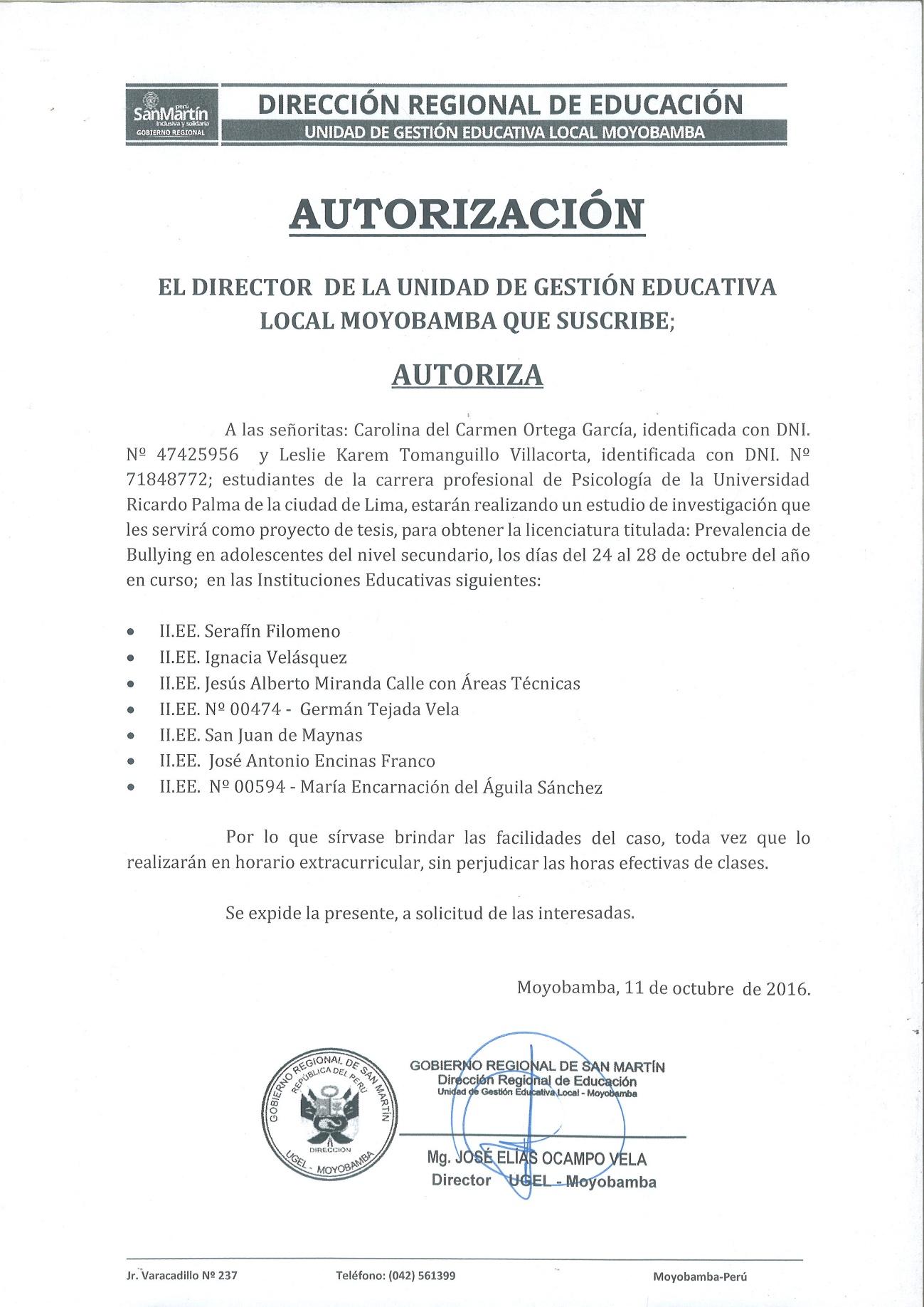 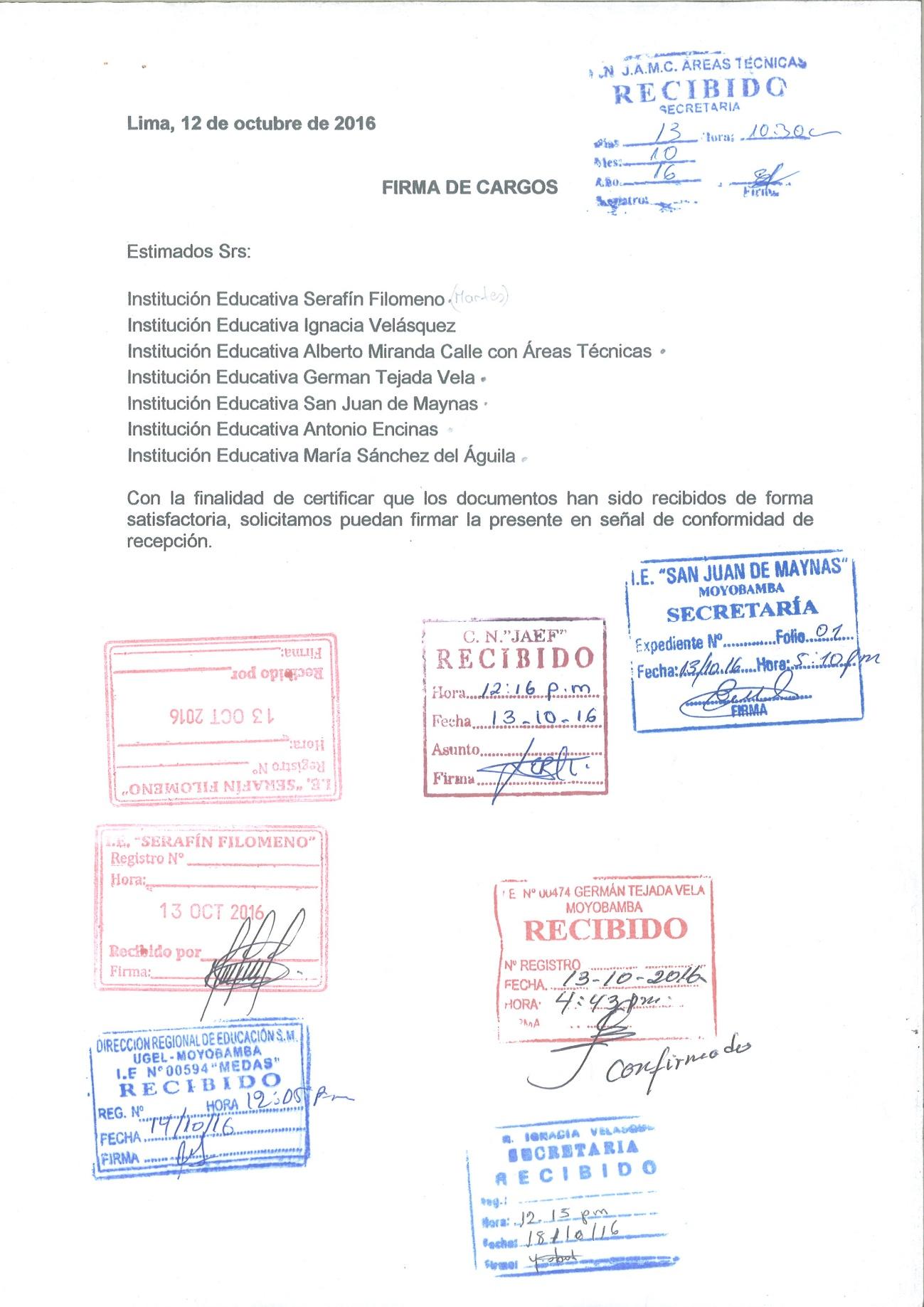 ANEXO 3CONSENTIMIENTOS INFORMADOS DE CADA INSTITUCIÓN EDUCATIVA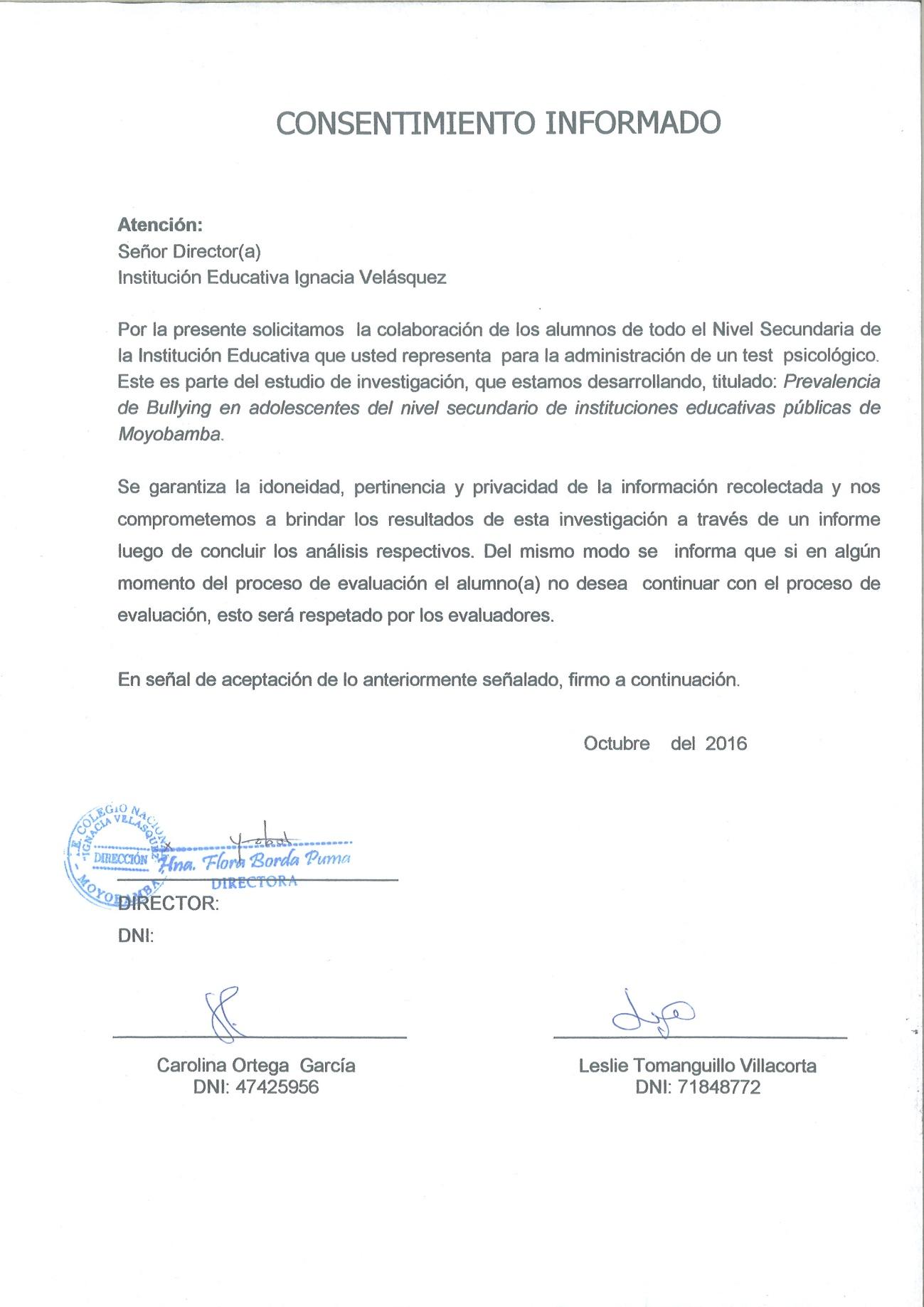 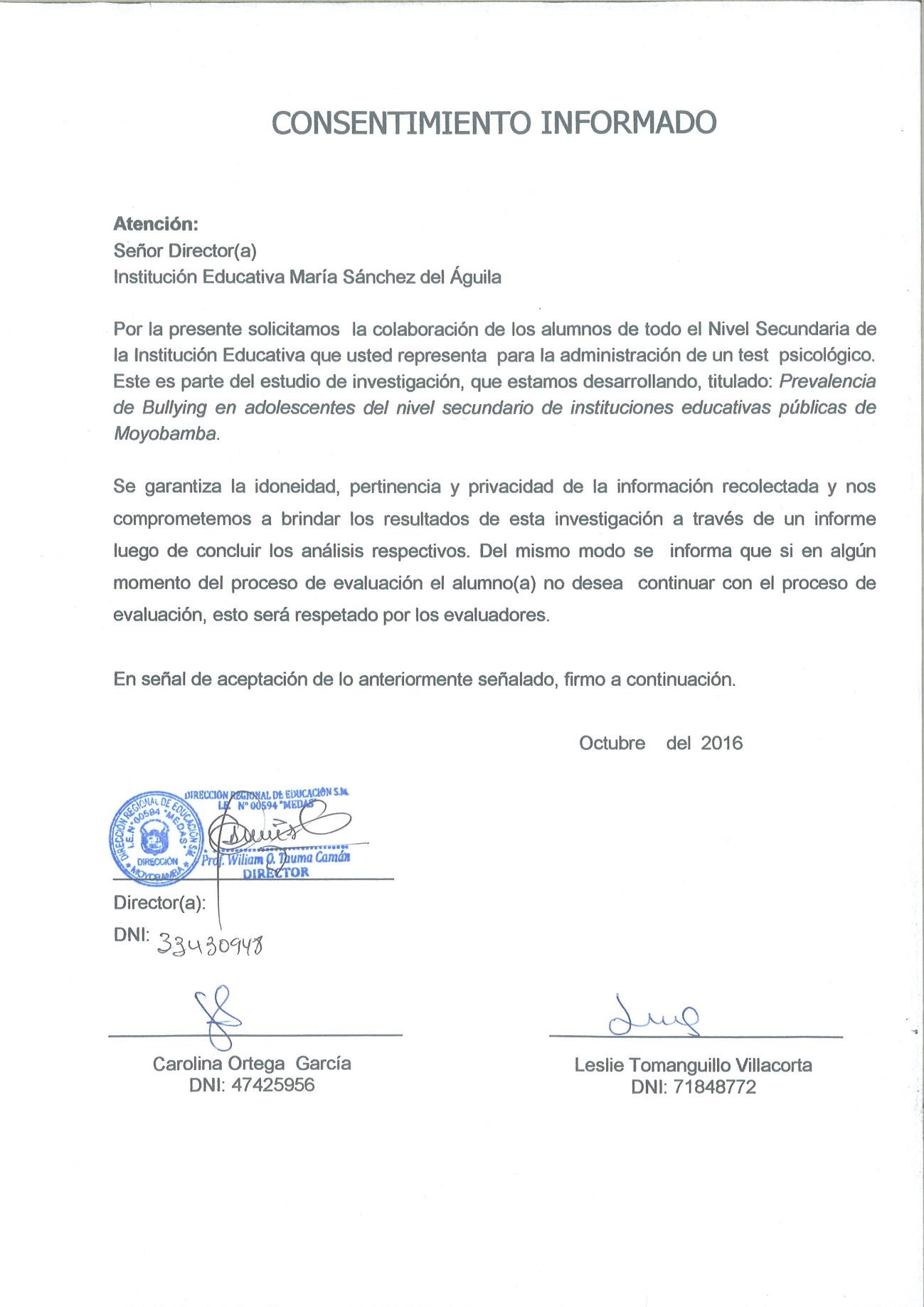 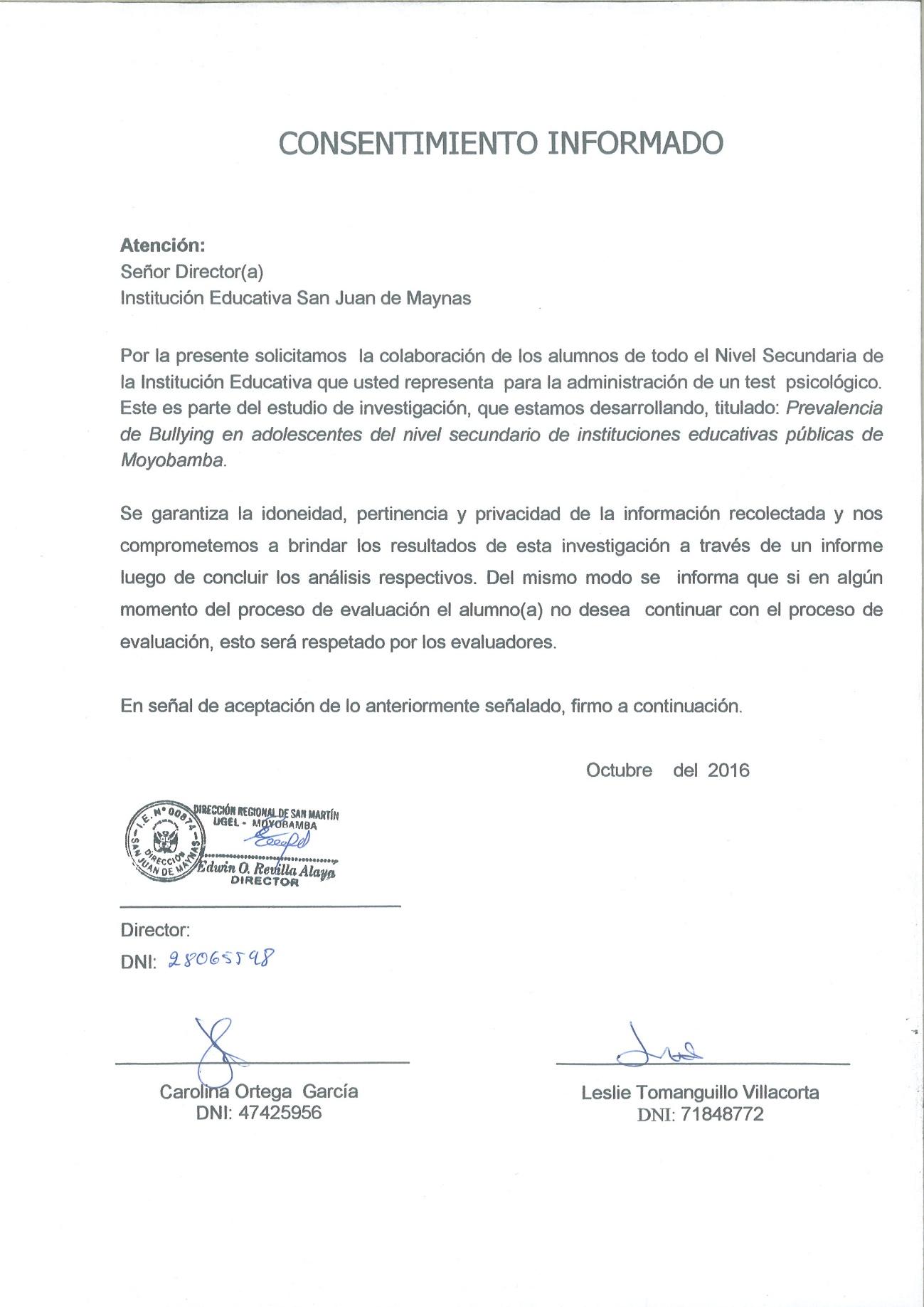 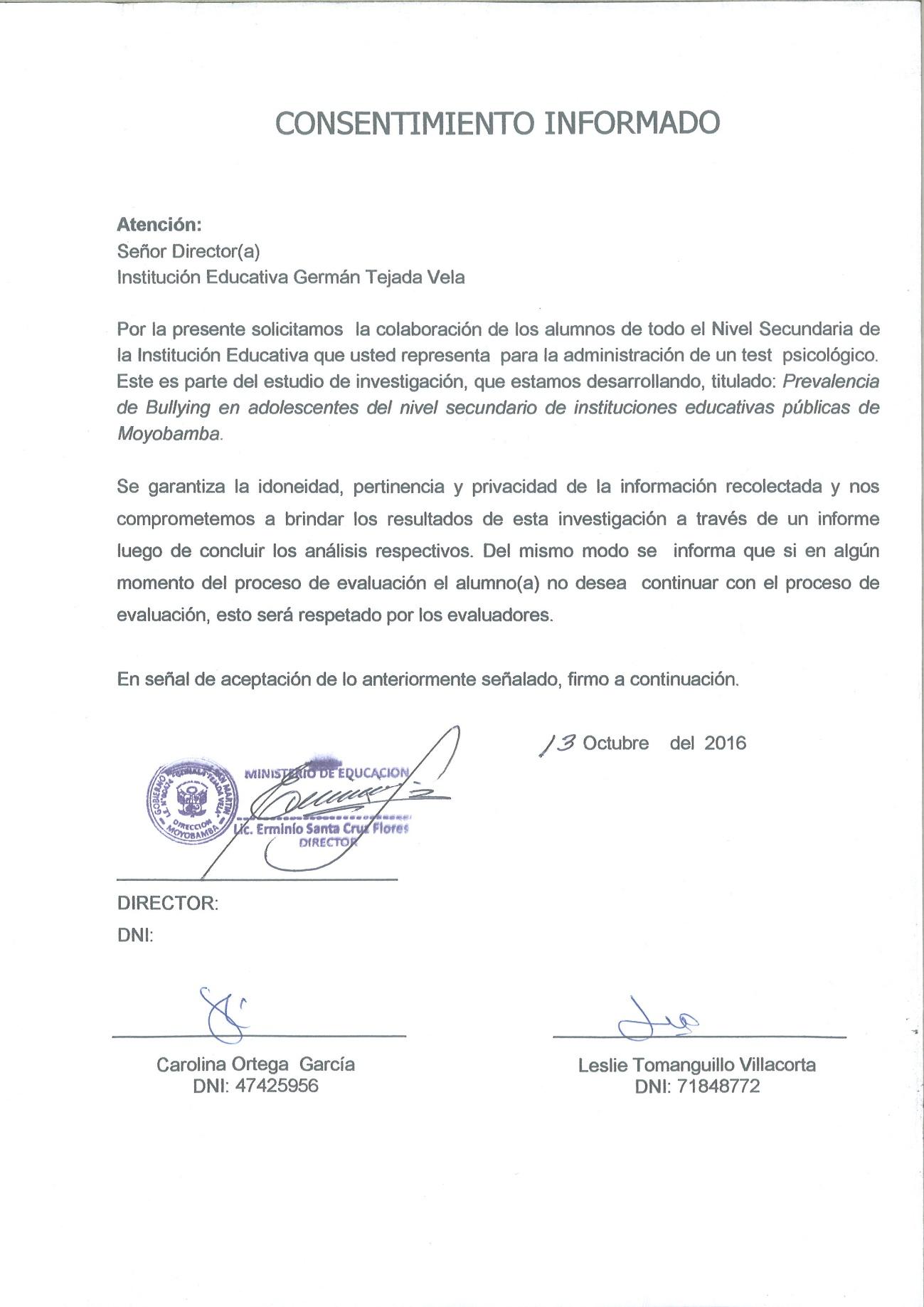 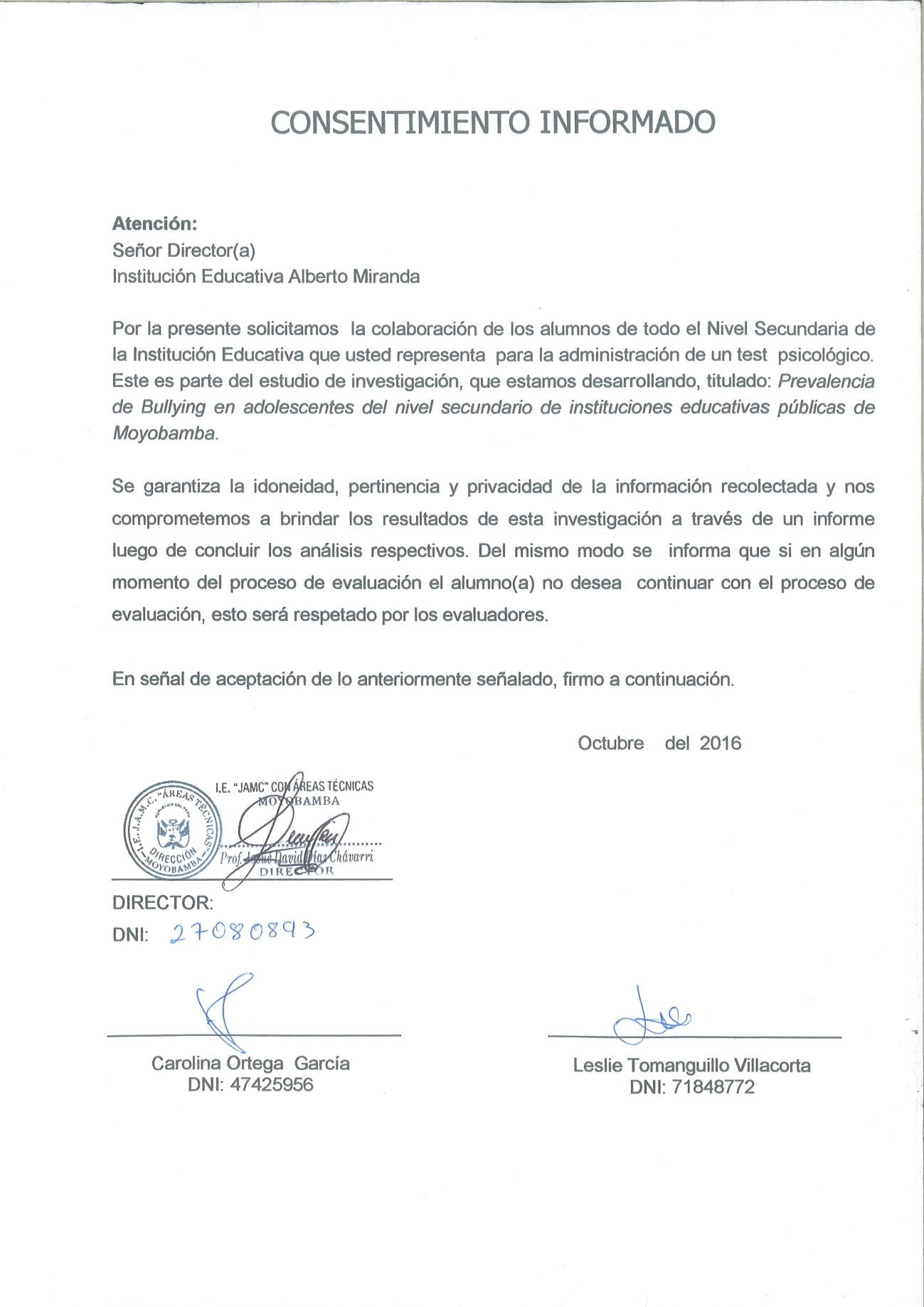 Tabla 1									Estudiantes matriculados de educación secundaria en los colegios públicos de Moyobamba en el año 2016Tabla 1									Estudiantes matriculados de educación secundaria en los colegios públicos de Moyobamba en el año 2016Tabla 1									Estudiantes matriculados de educación secundaria en los colegios públicos de Moyobamba en el año 2016Tabla 1									Estudiantes matriculados de educación secundaria en los colegios públicos de Moyobamba en el año 2016Tabla 1									Estudiantes matriculados de educación secundaria en los colegios públicos de Moyobamba en el año 2016Tabla 1									Estudiantes matriculados de educación secundaria en los colegios públicos de Moyobamba en el año 2016Tabla 1									Estudiantes matriculados de educación secundaria en los colegios públicos de Moyobamba en el año 2016ColegiosPúblicosPrimer GradoSegundo GradoTercer GradoCuarto GradoQuinto GradoTotalColegio 13424211611106Colegio 24432191717129Colegio 312795847260438Colegio 41091139277110501Colegio 5151192198145160846Colegio 62942552032072221181Colegio 7174140121115127677Total9338517386497073878Tabla 2Distribución porcentual de la muestra de estudiantes (N=681) de educación secundaria de colegios públicos de Moyobamba, considerando el sexo y grado escolar.Tabla 2Distribución porcentual de la muestra de estudiantes (N=681) de educación secundaria de colegios públicos de Moyobamba, considerando el sexo y grado escolar.Tabla 2Distribución porcentual de la muestra de estudiantes (N=681) de educación secundaria de colegios públicos de Moyobamba, considerando el sexo y grado escolar.Tabla 2Distribución porcentual de la muestra de estudiantes (N=681) de educación secundaria de colegios públicos de Moyobamba, considerando el sexo y grado escolar.VariablesFrecuenciaPorcentajeSexoHombre34250.2Mujer33949.8Grado114220.9215322.5313620.0412217.9512818.8Alfa de Cronbach                                                          N° de elementos,811                                                                              36Comportamientos intimidatorios1.000Victimización.319Acoso extremo.164Observador activo-.132Observador pasivo.347CIVAEOAOPN681681681681681Parámetros normalesMedia15.9915.036.8613.666.49Desviación estándar4.5294.1991.5853.8951.902Estadístico de prueba0.099.117.320.1301.57Sig.asintótica (bilateral).000.000.000.000.000CIVOAAEOP%49.24838.844.544.6Media1615.046.8713.676.5Mediana15146.00136.00Desviación estándar4.5294.2001.5853.8951.903Rango2525111812Mínimo1010664Máximo3535172416SexoNRango promedioSuma de rangosU de Mann- WhitneySignificaciónCIMujer342331. 12         113243      Hombre339350.97          118978Total68154.590.187VMujer342342.85         117255Hombre339339.13         114966Total68157.336.804AEMujer342341.29             116721Hombre339340.71         115500Total68157.870.965OAMujer342336.89115216.50Hombre339345.15        117004.50Total68156563.50.582OPMujer342341.65        116844Hombre339340.35        115377Total68157747.930SexoNRango promedioU de Mann-WhitneySignificaciónEPIHombre342354.75Mujer339327.13Total681532660.65Grado escolarNRango promedioChi-CuadradaSignificaciónCIPrimero142296.83Segundo153248.92Tercero136322.14Cuarto122377.84Quinto128365.46Total68114.669.005VPrimero142351.51Segundo153369.23Tercero136321.39Cuarto122369.09Quinto128289.66Total68115.629.004AEPrimero142318.13Segundo153349.46Tercero136326.50Cuarto122378.77Quinto128335.67Total681004.043OAPrimero142316.88Segundo153327.58Tercero136376.69Cuarto122353.31Quinto128334.14Total6818.024.091OPPrimero142308.08Segundo153341.88Tercero136328.35Cuarto122409.63Quinto128324.50Total68120.921.000Grado escolarNRango promedioU de Mann-WhitneySignificaciónCIPrimero142135.99Segundo153159.15Total6819157.500.019VPrimero142143.88Segundo153151.82Total68110278.500.423AEPrimero142141.01Segundo153154.49Total6819870.500.115OAPrimero142145.30Segundo153150.51Total68110479.000.598OPPrimero142139.98Segundo153155.45Total6819723.500.112Grado escolarNRango promedioU de Mann-WhitneySignificaciónCIPrimero142134.85Tercero153144.36Total6818.995.322VPrimero142145.51Tercero153133.22Total6818.802.201AEPrimero142137.88Tercero153141.19Total6819.425.5.681OAPrimero142127.82Tercero153151.69Total6817.998.013OPPrimero142135.49Tercero153143.68Total6819.087.388Grado escolarNRango promedioU de Mann-WhitneySignificaciónCIPrimero142134.16Cuarto153145.07Total6818898.256VPrimero142145.51Cuarto153133.22Total6818802.201AEPrimero142139.43Cuarto153139.57Total6819646.986OAPrimero142135.49Cuarto153143.68Total6817998.013OPPrimero142135.12Cuarto153145.12Total6818892.254Grado escolarNRango promedioU de Mann-WhitneySignificaciónCIPrimero142118.18Quinto153149.16Total6816.629.001VPrimero142129.52Quinto153135.96Total6818.239.5.493AEPrimero142121.56Quinto153145.23Total6817.109.004OAPrimero142125.61Quinto153140.52Total6817.683.112OPPrimero142114.63Quinto153153.30Total6816.124.000Grado escolarNRango promedioU de Mann-WhitneySignificaciónCISegundo142150.33Tercero153139.00Total6819.588.258VSegundo142154.38Tercero153134.45Total6818.969.5.042AESegundo142149.50Tercero153139.93Total6819.715.262OASegundo142134.87Tercero153156.39Total6818.854.5.028OPSegundo142147.63Tercero153142.04Total68110.001.5.564Grado escolarNRango promedioU de Mann-WhitneySignificaciónCISegundo142150.33Cuarto153139.00Total6818.516.5.211VSegundo142154.38Cuarto153134.45Total6819.320.5.985AESegundo142149.50Cuarto153139.93Total6818.549.5.186OASegundo142134.87Cuarto153156.39Total6818.607.5.265OPSegundo142147.63Cuarto153142.04Total6817.353.002Grado escolarNRango promedioU de Mann-WhitneySignificaciónCISegundo142137.77Quinto153144.86Total6819.298.5.465VSegundo142155.95Quinto153123.13Total6817.504.001AESegundo142143.59Quinto153137.91Total6819.396.505OASegundo142139.94Quinto153142.26Total6819.630.5.811OPSegundo142144.74Quinto153136.53Total6819.220.390Grado escolarNRango promedioU de Mann-WhitneySignificaciónCITercero142119.69Cuarto153140.44Total6816.961.5.025VTercero142121.10Cuarto153138.86Total6817.153.5.055AETercero142120.12Cuarto153139.95Total6817.020.5.017OATercero142134.15Cuarto153124.32Total6817.663.5.288OPTercero142115.21Cuarto153145.43Total6816.352.5.001Grado escolarNRango promedioU de Mann-WhitneySignificaciónCITercero142124.60Quinto153140.90Total6817.629.082VTercero142138.11Quinto153126.54Total6817.940.5.216AETercero142130.75Quinto153134.36Total6818.466.5.654OATercero142139.95Quinto153124.58Total6817.690.5.101OPTercero142132.91Quinto153132.06Total6818.648.927Grado escolarNRango promedioU de Mann-WhitneySignificaciónCICuarto142128.04Quinto153123.08Total6817.498.586VCuarto142140.87Quinto153110.85Total6815.933.001AECuarto142133.66Quinto153117.72Total6816.812.053OACuarto142129.02Quinto153122.14Total6817.378.5.450OPCuarto142141.17Quinto153110.57Total6815.896.5.001Grado escolarNRango promedioChi-cuadradoSignificaciónEPIPrimero142358.12Segundo153366.27Tercero136313.93Cuarto122312.26Quinto128347.93Total6819.064.060                                                                     N                                 %Un año                                                         59                                8.7Dos años                                                      29                                4.3Tres años                                                     64                                 9.4No hacen campañas                                    49                                 7.2No sabe                                                      480                              70.5Total                                                           681                               100                                                                                        N                                  %                                                                                        N                                  %Conocimiento sobre el proyecto de paz escolar                           128                               18.8Información sobre lugares y procedimientos para denunciar bullying                           418                               61.4Los docentes promueven la buena convivencia escolar                           523                               76.8AutorMuestraResultadosRomaní y Gutiérrez (2007)65 041 escolares de 11 a 19 años, pertenecientes a la Costa, Sierra y Selva del Perú.El 56.4% de la población es victimizado y el 8.5% sufrió victimización severa.Los escolares reportan que con respecto a los tipos de victimización, la violencia verbal se da en un 66.2% de casos, luego la violencia física en 57.3%, después la exclusión social en 47.1% y en un 17.6% se presenta de forma mixta. Becerra et al. (2008)1087 escolares hombres y mujeres cuyas edades están comprendidas entre 11 y 19 años de primero a quinto de secundaria de Lima Metropolitana.El 45% de la población afirma que lo han intimidado.El 44% de situaciones se dan cuando el docente  no está en el aula y el 20% en el exterior del colegio.El 36% de la población maltrata a sus compañeros poniéndoles apodos, si se considera el tipo de maltrato, se observa que el psicológico se da en un 67%, no existiendo diferencias entre hombres y mujeres para ello. El 65% de la población piensa que está mal que se maltrate a los compañeros, existiendo una marcada diferencia a favor de las mujeres, a los varones en un 8% les parece normal. El 47 % de la población ha maltratado en alguna oportunidad a sus compañeros, siendo los hombres los que más han participado. El 64 % de la población cuando ve que están agrediendo a uno de sus compañeros hace algo para parar la agresión, el 36% asume una actitud de indiferencia ante este hecho y el 24% si no interviene es por miedo.Oliveros et al. (2009)1633 estudiantes de cinco regiones del Perú, Ayacucho 328, Cusco 363, Junín 325, Huancavelica 273 y Lima 344.  La incidencia de intimidación fue en promedio 50.7%, las variables asociadas significativamente con intimidación fueron apodos, golpes, falta de comunicación, llamar homosexual, usar defectos físicos, acoso, escupir, obligar a hacer cosas que no se quiere y discriminación e insulto por correo electrónico y alrededor del 25% de maestros y padres de familia no reaccionan ni protegen a las víctimas.Amemiya (2009)736 escolares de colegios privados de Ayacucho, Huancavelica y Cusco (Sicuani).El 47.4% de los alumnos encuestados manifestó violencia escolar; de estos, 10.6% (37 alumnos) presentó bullying severo.Arévalo (2014)4,323 adolescentes entre colegios privados y estatales en Trujillo.Los resultados indican que existe alta prevalencia de violencia y acoso escolar. Por otro lado prevalece  dificultades en las relaciones interpersonales; así mismo existen altos índices de haber sido agredidos en más de 3 oportunidades (64% varones y 61% de mujeres); El 41.1% de 37 estudiantes de colegios privados y el 58.9%, han declarado tener miedo de asistir al colegio por temor a uno o varios compañeros.Los espectadores suelen reprimirse y tienen miedo en un 42.4% de los varones y el 57.6% de las mujeres; El 38.8% de agresiones se dan en las aulas; 33.3% en los patios recreo, y el 27.9% fuera del colegio a las salidas. Los indicadores predominantes en los varones fueron la intimidación-amenaza; el robo y coacción; el desprecio–ridiculización; la agresión física- psicológica. En las mujeres predominaron la exclusión-bloqueo social; el hostigamiento, los robos, la restricción comunicativa y la intimidación-amenazas.Reyes y Sánchez (2017)922 escolares de sexto grado de primaria y primero y segundo año de secundaria del distrito de Santiago de Surco.La presencia de comportamientos de bullying se da en un 40 % para Comportamientos intimidatorios o acosadores (CI), 37.5% para victimización (V); un 29% para Acoso Extremo, un 58% para comportamientos activos en defensa del acosado (OA) y un 43.75% para comportamientos pasivo o de huida. Identificaron que tanto el acoso como la victimización es más frecuente en varones que en mujeres, no obstante las mujeres participan más en la defensa del acosado a diferencia de los varones que no se comprometen tanto. Los escolares no conocen sobre el proyecto de paz escolar del Ministerio de Educación, pero saben a dónde acudir si es que sufren bullying, del mismo modo identificaron el rol del profesor como promotor de la buena convivencia escolar.”1Mis compañeros me  ignoran, no me tienen en cuentaNunca          Pocas veces          Bastantes veces          Casi siempre/Siempre2Hago cosas para molestar a algún compañero (por ejemplo tirarle cosas, empujarlo, no dejarle pasar, etc.)Nunca          Pocas veces          Bastantes veces          Casi siempre/Siempre 3Si un compañero obliga a otro a hacer cosas que no quiere (por ejemplo pedir que invite algo, que de dinero, hacerle sus tareas a otro, etc.) me meto para impedírselo.Nunca          Pocas veces          Bastantes veces          Casi siempre/Siempre4He dado escusas en mi casa para faltar a clase por temor a que me golpeen o amenacenNunca          Pocas veces          Bastantes veces          Casi siempre/Siempre5Disfruto cuando ponen en ridículo o fastidian a otro compañeroNunca          Pocas veces          Bastantes veces          Casi siempre/Siempre6Me quedo quieto sin hacer nada o me voy cuando hacen cosas para molestar a algún compañero (por ejemplo tirarle cosas, empujarlo, no dejarle pasar, etc.)Nunca          Pocas veces          Bastantes veces          Casi siempre/Siempre7Mis compañeros me insultanNunca          Pocas veces          Bastantes veces          Casi siempre/Siempre8Observo y me quedo quieto sin hacer nada y me voy cuando pegan a un compañeroNunca          Pocas veces          Bastantes veces          Casi siempre/Siempre9Me burlo de algún compañero Nunca          Pocas veces          Bastantes veces          Casi siempre/Siempre10Me molestan a través del teléfono o celular (con llamadas o mensajes)Nunca          Pocas veces          Bastantes veces          Casi siempre/Siempre11Me insultan o pegan (con empujones, golpes , patadas o puñetazos)Nunca          Pocas veces          Bastantes veces          Casi siempre/Siempre12Falto al colegio para evitar que me molesten o hagan dañoNunca          Pocas veces          Bastantes veces          Casi siempre/Siempre13Me vacilo cuando insultan a alguien en claseNunca          Pocas veces          Bastantes veces          Casi siempre/Siempre14Me quedo quieto sin hacer nada cuando ignoran o apartan a algún compañeroNunca          Pocas veces          Bastantes veces          Casi siempre/Siempre15Mis compañeros se ríen o se burlan de míNunca          Pocas veces          Bastantes veces          Casi siempre/Siempre16Hago bromas pesadas a otros compañerosNunca          Pocas veces          Bastantes veces          Casi siempre/Siempre17Mis compañeros se burlan de mi por cualquier cosa que haga o diga Nunca          Pocas veces          Bastantes veces          Casi siempre/Siempre18Han colgado fotos o videos míos en internet o se los han pasado a través del celular fastiándomeNunca          Pocas veces          Bastantes veces          Casi siempre/Siempre19Defiendo a un compañero si le están fastidiando o pegandoNunca          Pocas veces          Bastantes veces          Casi siempre/Siempre20Mis compañeros me ponen apodos que me hacen sentir malNunca          Pocas veces          Bastantes veces          Casi siempre/Siempre21Aviso a alguien para que pare la situación cuando me fastidian o pegan a algún compañeroNunca          Pocas veces          Bastantes veces          Casi siempre/Siempre22Mis compañeros me obligan a hacer cosas que no quiero (por ejemplo invitar mi pan, dar dinero, hacer sus deberes, etc.)Nunca          Pocas veces          Bastantes veces          Casi siempre/Siempre23Disfruto cuando gastan bromas pesadas a otros compañerosNunca          Pocas veces          Bastantes veces          Casi siempre/Siempre24Me meto para parar la situación si hacen cosas para molestar a algún compañero (por ejemplo tirarle cosas, impedirle el paso, empujarlo, etc.)Nunca          Pocas veces          Bastantes veces          Casi siempre/Siempre25He insultado o le he puesto apodos a algún compañeroNunca          Pocas veces          Bastantes veces          Casi siempre/Siempre26Intento para la situación si veo que se ríen o se burlan de algún compañeroNunca          Pocas veces          Bastantes veces          Casi siempre/Siempre27Recibo insultos o amenazas a través de Internet o del celularNunca          Pocas veces          Bastantes veces          Casi siempre/Siempre28Me gusta alentar para que continúen fastidiando o pegando a un compañeroNunca          Pocas veces          Bastantes veces          Casi siempre/Siempre29Mis compañeros me han puesto en ridículo delante de los demásNunca          Pocas veces          Bastantes veces          Casi siempre/Siempre30Me burlo de algunos compañerosNunca          Pocas veces          Bastantes veces          Casi siempre/Siempre31Me han agredido y ocasionado heridas o daños físicosNunca          Pocas veces          Bastantes veces          Casi siempre/Siempre32He recibido amenazas con hacerme daño si no hago lo que quierenNunca          Pocas veces          Bastantes veces          Casi siempre/Siempre33Me río y gozo cuando se meten con algún compañeroNunca          Pocas veces          Bastantes veces          Casi siempre/Siempre34Me quedo quieto sin hacer nada y me voy si se burlan o amenazan a alguienNunca          Pocas veces          Bastantes veces          Casi siempre/Siempre35Algunos compañeros hacen cosas para molestarme (por ejemplo tirarme cosas, empujar, no dejarme pasar, etc.)Nunca          Pocas veces          Bastantes veces          Casi siempre/Siempre36He intentado evitar que algunos compañeros insulten a otroNunca          Pocas veces          Bastantes veces          Casi siempre/SiempreSINOA VECES1Has escuchado hablar del proyecto de Paz Escolar2Te han informado a donde ir cuando quieres denunciar una agresión a ti o a tus compañeros3Te han informado que puedes completar un formulario virtual para denunciar una agresión o maltrato a ti o a tus compañeros4Los profesores fomentan que todos tus compañeros se lleven bien5Nos enseñan a respetar a nuestros compañeros6Nos presentan videos e imágenes contra la violencia escolar y el bullying7Nos enseñan que no es adecuado burlarse de los compañeros8Nos enseñan que debemos informar a nuestros profesores si nos agreden o se burlan9Los profesores nos hablan sobre la importancia de evitar la violencia escolar y el bullying10Nos enseñan que debemos informar a nuestros padres si nos agreden o se burlan